Профсоюз работников  народного  образования  и науки Российской ФедерацииЦЕНТРАЛЬНЫЙ СОВЕТ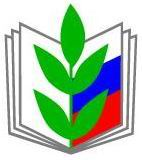 ИНФОРМАЦИОННЫЙ БЮЛЛЕТЕНЬ №   3        ЕЖЕГОДНЫЕ ОПЛАЧИВАЕМЫЕ ОТПУСКА РАБОТНИКОВ ОБРАЗОВАТЕЛЬНЫХ ОРГАНИЗАЦИЙИ ОРГАНИЗАЦИЙ, ОСУЩЕСТВЛЯЮЩИХ 
ОБУЧЕНИЕСБОРНИК НОРМАТИВНЫХ ПРАВОВЫХ АКТОВС КОММЕНТАРИЯМИМосква,  май 2015 г.ПредисловиеУважаемые коллеги!Настоящий информационно-методический бюллетень подготовлен в связи с изменением  нормативного правового регулирования ежегодных основных удлиненных оплачиваемых отпусков педагогических работников и руководителей  образовательных организаций, заместителей руководителей образовательных организаций, руководителей структурных подразделений этих организаций и их заместителей,  а также педагогических работников организаций, осуществляющих обучение.В соответствии со статьей 334 Трудового кодекса Российской Федерации, пунктом 3 части 5 статьи 47, частью 7 статьи 51 и частью 4 статьи 52 Федерального закона "Об образовании в Российской Федерации" взамен  постановления Правительства Российской Федерации от 1 октября . № 724 "О продолжительности ежегодного основного удлиненного оплачиваемого отпуска, предоставляемого педагогическим работникам" (с изменениями и дополнениями) Правительством Российской Федерации  принято постановление от 14 мая 2015 № 466 «О ежегодных основных удлиненных оплачиваемых отпусках». Постановление Правительства РФ от 14 мая 2015 № 466 вступает в силу  26 мая 2015 года одновременно на всей территории Российской Федерации, т.е.  по истечении семи дней после дня его первого официального опубликования.  Первая публикация размещена на Официальном интернет-портале правовой информации 18 мая 2015. http://publication.pravo.gov.ru. Сборник содержит указанное постановление Правительства РФ, извлечения из федеральных законов, а также  иные акты, содержащие нормы трудового права по вопросам, связанным с регулированием времени отдыха и отпусков. Наряду с нормативными правовыми актами  Вашему вниманию  предлагаются:-  Комментарий к Номенклатуре должностей педагогических работников организаций, осуществляющих образовательную деятельность, должностей руководителей образовательных организаций, утвержденной постановлением Правительства Российской Федерации от 8 августа 2013 г. № 678, с которой непосредственно связано применение постановления Правительства Российской Федерации от 14 мая 2015 г. № 466 «О ежегодных основных удлиненных оплачиваемых отпусках»;- Комментарий к нормативным правовым актам, регулирующим вопросы продолжительности ежегодных основных и ежегодных дополнительных оплачиваемых отпусков работников образовательных организаций и организаций, осуществляющих обучение. Надеемся, что материалы сборника будут полезны в практической деятельности по защите социально-трудовых прав работников образования, в том числе при проведении тематических проверок соблюдения трудового законодательства по этим вопросам. Председатель Профсоюза                                                           Г.И.Меркулова_____________________________________________________________________________Информационный бюллетень подготовлен в отделе по вопросам общего образования аппарата ЦС Профсоюза. Составитель сборника: эксперт В.Н. Понкратова Использование материалов Информационного бюллетеня допускается с обязательной ссылкой на источникС О Д Е Р Ж А Н И Е                                                                           КОНСТИТУЦИЯ РОССИЙСКОЙ ФЕДЕРАЦИИПринята 12 декабря .(Извлечение)<...> Статья 37 Пункт 5. Каждый имеет право на отдых. Работающему по трудовому договору гарантируются установленные федеральным законом продолжительность  рабочего времени, выходные и праздничные дни, оплачиваемый ежегодный отпуск._______________________________ТРУДОВОЙ КОДЕКС РОССИЙСКОЙ ФЕДЕРАЦИИот 30 декабря . № 197-ФЗ (в редакции Федерального закона от 30 июня . № 90-ФЗ) (Извлечение)<...>Раздел V. ВРЕМЯ ОТДЫХАГлава 17. ОБЩИЕ ПОЛОЖЕНИЯСтатья 106. Понятие времени отдыхаВремя отдыха - время, в течение которого работник свободен от исполнения трудовых обязанностей и которое он может использовать по своему усмотрению.Статья 107. Виды времени отдыхаВидами времени отдыха являются:перерывы в течение рабочего дня (смены);ежедневный (междусменный) отдых;выходные дни (еженедельный непрерывный отдых);нерабочие праздничные дни;отпуска.Глава 18. ПЕРЕРЫВЫ В РАБОТЕ.ВЫХОДНЫЕ И НЕРАБОЧИЕ ПРАЗДНИЧНЫЕ ДНИСтатья 108. Перерывы для отдыха и питанияВ течение рабочего дня (смены) работнику должен быть предоставлен перерыв для отдыха и питания продолжительностью не более двух часов и не менее 30 минут, который в рабочее время не включается.Время предоставления перерыва и его конкретная продолжительность устанавливаются правилами внутреннего трудового распорядка или по соглашению между работником и работодателем.(в ред. Федерального закона от 30.06.2006 № 90-ФЗ)На работах, где по условиям производства (работы) предоставление перерыва для отдыха и питания невозможно, работодатель обязан обеспечить работнику возможность отдыха и приема пищи в рабочее время. Перечень таких работ, а также места для отдыха и приема пищи устанавливаются правилами внутреннего трудового распорядка.(в ред. Федерального закона от 30.06.2006 № 90-ФЗ)Статья 109. Специальные перерывы для обогревания и отдыхаНа отдельных видах работ предусматривается предоставление работникам в течение рабочего времени специальных перерывов, обусловленных технологией и организацией производства и труда. Виды этих работ, продолжительность и порядок предоставления таких перерывов устанавливаются правилами внутреннего трудового распорядка.(в ред. Федерального закона от 30.06.2006 № 90-ФЗ)Работникам, работающим в холодное время года на открытом воздухе или в закрытых необогреваемых помещениях, а также грузчикам, занятым на погрузочно-разгрузочных работах, и другим работникам в необходимых случаях предоставляются специальные перерывы для обогревания и отдыха, которые включаются в рабочее время. Работодатель обязан обеспечить оборудование помещений для обогревания и отдыха работников.Статья 110. Продолжительность еженедельного непрерывного отдыхаПродолжительность еженедельного непрерывного отдыха не может быть менее 42 часов.Статья 111. Выходные дниВсем работникам предоставляются выходные дни (еженедельный непрерывный отдых). При пятидневной рабочей неделе работникам предоставляются два выходных дня в неделю, при шестидневной рабочей неделе - один выходной день.Общим выходным днем является воскресенье. Второй выходной день при пятидневной рабочей неделе устанавливается коллективным договором или правилами внутреннего трудового распорядка. Оба выходных дня предоставляются, как правило, подряд.(в ред. Федерального закона от 30.06.2006 № 90-ФЗ)У работодателей, приостановка работы у которых в выходные дни невозможна по производственно-техническим и организационным условиям, выходные дни предоставляются в различные дни недели поочередно каждой группе работников согласно правилам внутреннего трудового распорядка.(в ред. Федерального закона от 30.06.2006 № 90-ФЗ)Статья 112. Нерабочие праздничные дниНерабочими праздничными днями в Российской Федерации являются:1, 2, 3, 4, 5, 6 и 8 января - Новогодние каникулы;7 января - Рождество Христово;23 февраля - День защитника Отечества;8 марта - Международный женский день;1 мая - Праздник Весны и Труда;9 мая - День Победы;12 июня - День России;4 ноября - День народного единства.При совпадении выходного и нерабочего праздничного дней выходной день переносится на следующий после праздничного рабочий день, за исключением выходных дней, совпадающих с нерабочими праздничными днями, указанными в абзацах втором и третьем части первой настоящей статьи. Правительство Российской Федерации переносит два выходных дня из числа выходных дней, совпадающих с нерабочими праздничными днями, указанными в абзацах втором и третьем части первой настоящей статьи, на другие дни в очередном календарном году в порядке, установленном частью пятой настоящей статьи.Работникам, за исключением работников, получающих оклад (должностной оклад), за нерабочие праздничные дни, в которые они не привлекались к работе, выплачивается дополнительное вознаграждение. Размер и порядок выплаты указанного вознаграждения определяются коллективным договором, соглашениями, локальным нормативным актом, принимаемым с учетом мнения выборного органа первичной профсоюзной организации, трудовым договором. Суммы расходов на выплату дополнительного вознаграждения за нерабочие праздничные дни относятся к расходам на оплату труда в полном размере.Наличие в календарном месяце нерабочих праздничных дней не является основанием для снижения заработной платы работникам, получающим оклад (должностной оклад).В целях рационального использования работниками выходных и нерабочих праздничных дней выходные дни могут переноситься на другие дни федеральным законом или нормативным правовым актом Правительства Российской Федерации. При этом нормативный правовой акт Правительства Российской Федерации о переносе выходных дней на другие дни в очередном календарном году подлежит официальному опубликованию не позднее чем за месяц до наступления соответствующего календарного года. Принятие нормативных правовых актов Правительства Российской Федерации о переносе выходных дней на другие дни в течение календарного года допускается при условии официального опубликования указанных актов не позднее чем за два месяца до календарной даты устанавливаемого выходного дня. (в ред. Федеральных законов от 30.06.2006 № 90-ФЗ, от 23.04.2012 № 35-ФЗ)Статья 113. Запрещение работы в выходные и нерабочие праздничные дни. Исключительные случаи привлечения работников к работе в выходные и нерабочие праздничные дни(в ред. Федерального закона от 30.06.2006 № 90-ФЗ)Работа в выходные и нерабочие праздничные дни запрещается, за исключением случаев, предусмотренных настоящим Кодексом.Привлечение работников к работе в выходные и нерабочие праздничные дни производится с их письменного согласия в случае необходимости выполнения заранее непредвиденных работ, от срочного выполнения которых зависит в дальнейшем нормальная работа организации в целом или ее отдельных структурных подразделений, индивидуального предпринимателя.Привлечение работников к работе в выходные и нерабочие праздничные дни без их согласия допускается в следующих случаях:1) для предотвращения катастрофы, производственной аварии либо устранения последствий катастрофы, производственной аварии или стихийного бедствия;2) для предотвращения несчастных случаев, уничтожения или порчи имущества работодателя, государственного или муниципального имущества;3) для выполнения работ, необходимость которых обусловлена введением чрезвычайного или военного положения, а также неотложных работ в условиях чрезвычайных обстоятельств, то есть в случае бедствия или угрозы бедствия (пожары, наводнения, голод, землетрясения, эпидемии или эпизоотии) и в иных случаях, ставящих под угрозу жизнь или нормальные жизненные условия всего населения или его части.Привлечение к работе в выходные и нерабочие праздничные дни творческих работников средств массовой информации, организаций кинематографии, теле- и видеосъемочных коллективов, театров, театральных и концертных организаций, цирков и иных лиц, участвующих в создании и (или) исполнении (экспонировании) произведений, в соответствии с перечнями работ, профессий, должностей этих работников, утверждаемыми Правительством Российской Федерации с учетом мнения Российской трехсторонней комиссии по регулированию социально-трудовых отношений, допускается в порядке, устанавливаемом коллективным договором, локальным нормативным актом, трудовым договором.(в ред. Федерального закона от 28.02.2008 № 13-ФЗ)В других случаях привлечение к работе в выходные и нерабочие праздничные дни допускается с письменного согласия работника и с учетом мнения выборного органа первичной профсоюзной организации.В нерабочие праздничные дни допускается производство работ, приостановка которых невозможна по производственно-техническим условиям (непрерывно действующие организации), работ, вызываемых необходимостью обслуживания населения, а также неотложных ремонтных и погрузочно-разгрузочных работ.Привлечение к работе в выходные и нерабочие праздничные дни инвалидов, женщин, имеющих детей в возрасте до трех лет, допускается только при условии, если это не запрещено им по состоянию здоровья в соответствии с медицинским заключением, выданным в порядке, установленном федеральными законами и иными нормативными правовыми актами Российской Федерации. При этом инвалиды, женщины, имеющие детей в возрасте до трех лет, должны быть под роспись ознакомлены со своим правом отказаться от работы в выходной или нерабочий праздничный день.Привлечение работников к работе в выходные и нерабочие праздничные дни производится по письменному распоряжению работодателя.Глава 19. ОТПУСКАСтатья 114. Ежегодные оплачиваемые отпускаРаботникам предоставляются ежегодные отпуска с сохранением места работы (должности) и среднего заработка.Статья 115. Продолжительность ежегодного основного оплачиваемого отпускаЕжегодный основной оплачиваемый отпуск предоставляется работникам продолжительностью 28 календарных дней.Ежегодный основной оплачиваемый отпуск продолжительностью более 28 календарных дней (удлиненный основной отпуск) предоставляется работникам в соответствии с настоящим Кодексом и иными федеральными законами.Статья 116. Ежегодные дополнительные оплачиваемые отпускаЕжегодные дополнительные оплачиваемые отпуска предоставляются работникам, занятым на работах с вредными и (или) опасными условиями труда, работникам, имеющим особый характер работы, работникам с ненормированным рабочим днем, работникам, работающим в районах Крайнего Севера и приравненных к ним местностях, а также в других случаях, предусмотренных настоящим Кодексом и иными федеральными законами.(в ред. Федерального закона от 30.06.2006 № 90-ФЗ)Работодатели с учетом своих производственных и финансовых возможностей могут самостоятельно устанавливать дополнительные отпуска для работников, если иное не предусмотрено настоящим Кодексом и иными федеральными законами. Порядок и условия предоставления этих отпусков определяются коллективными договорами или локальными нормативными актами, которые принимаются с учетом мнения выборного органа первичной профсоюзной организации.(в ред. Федерального закона от 30.06.2006 № 90-ФЗ).Статья 117. Ежегодный дополнительный оплачиваемый отпуск работникам, занятым на работах с вредными и (или) опасными условиями труда(в ред. Федерального  закона от 28.12.2013 г. № 421-ФЗ) Ежегодный дополнительный оплачиваемый отпуск предоставляется работникам, условия труда на рабочих местах которых по результатам специальной оценки условий труда отнесены к вредным условиям труда 2, 3 или 4 степени либо опасным условиям труда.Минимальная продолжительность ежегодного дополнительного оплачиваемого отпуска работникам, указанным в части первой настоящей статьи, составляет 7 календарных дней.Продолжительность ежегодного дополнительного оплачиваемого отпуска конкретного работника устанавливается трудовым договором на основании отраслевого (межотраслевого) соглашения и коллективного договора с учетом результатов специальной оценки условий труда.На основании отраслевого (межотраслевого) соглашения и коллективных договоров, а также письменного согласия работника, оформленного путем заключения отдельного соглашения к трудовому договору, часть ежегодного дополнительного оплачиваемого отпуска, которая превышает минимальную продолжительность данного отпуска, установленную частью второй настоящей статьи, может быть заменена отдельно устанавливаемой денежной компенсацией в порядке, в размерах и на условиях, которые установлены отраслевым (межотраслевым) соглашением и коллективными договорами.Статья 118. Ежегодный дополнительный оплачиваемый отпуск за особый характер работыОтдельным категориям работников, труд которых связан с особенностями выполнения работы, предоставляется ежегодный дополнительный оплачиваемый отпуск.Перечень категорий работников, которым устанавливается ежегодный дополнительный оплачиваемый отпуск за особый характер работы, а также минимальная продолжительность этого отпуска и условия его предоставления определяются Правительством Российской Федерации.Статья 119. Ежегодный дополнительный оплачиваемый отпуск работникам с ненормированным рабочим днемРаботникам с ненормированным рабочим днем предоставляется ежегодный дополнительный оплачиваемый отпуск, продолжительность которого определяется коллективным договором или правилами внутреннего трудового распорядка и который не может быть менее трех календарных дней.(в ред. Федерального закона от 30.06.2006 № 90-ФЗ)Порядок и условия предоставления ежегодного дополнительного оплачиваемого отпуска работникам с ненормированным рабочим днем устанавливаются в федеральных государственных учреждениях нормативными правовыми актами Правительства Российской Федерации, в государственных учреждениях субъекта Российской Федерации нормативными правовыми актами органов государственной власти субъекта Российской Федерации, в муниципальных учреждениях нормативными правовыми актами органов местного самоуправления.(в ред. Федерального закона от 2 апреля 2014 г. № 55-ФЗ)Статья 120. Исчисление продолжительности ежегодных оплачиваемых отпусковПродолжительность ежегодных основного и дополнительных оплачиваемых отпусков работников исчисляется в календарных днях и максимальным пределом не ограничивается. Нерабочие праздничные дни, приходящиеся на период ежегодного основного или ежегодного дополнительного оплачиваемого отпуска, в число календарных дней отпуска не включаются.(в ред. Федерального закона от 30.06.2006 № 90-ФЗ)При исчислении общей продолжительности ежегодного оплачиваемого отпуска дополнительные оплачиваемые отпуска суммируются с ежегодным основным оплачиваемым отпуском.Статья 121. Исчисление стажа работы, дающего право на ежегодные оплачиваемые отпуска(в ред. Федерального закона от 30.06.2006 № 90-ФЗ)В стаж работы, дающий право на ежегодный основной оплачиваемый отпуск, включаются:время фактической работы;         время, когда работник фактически не работал, но за ним в соответствии с трудовым законодательством и иными нормативными правовыми актами, содержащими нормы трудового права, коллективным договором, соглашениями, локальными нормативными актами, трудовым договором сохранялось место работы (должность), в том числе время ежегодного оплачиваемого отпуска, нерабочие праздничные дни, выходные дни и другие предоставляемые работнику дни отдыха;время вынужденного прогула при незаконном увольнении или отстранении от работы и последующем восстановлении на прежней работе;период отстранения от работы работника, не прошедшего обязательный медицинский осмотр не по своей вине;(в ред. Федерального закона от 25 ноября 2013 г. № 317-ФЗ)время предоставляемых по просьбе работника отпусков без сохранения заработной платы, не превышающее 14 календарных дней в течение рабочего года.(абзац введен Федеральным законом от 22.07.2008 № 157-ФЗ)(часть первая в ред. Федерального закона от 30.06.2006 № 90-ФЗ)В стаж работы, дающий право на ежегодный основной оплачиваемый отпуск, не включаются:время отсутствия работника на работе без уважительных причин, в том числе вследствие его отстранения от работы в случаях, предусмотренных статьей 76 настоящего Кодекса;время отпусков по уходу за ребенком до достижения им установленного законом возраста;абзац утратил силу. - Федеральный закон от 22.07.2008 № 157-ФЗ.В стаж работы, дающий право на ежегодные дополнительные оплачиваемые отпуска за работу с вредными и (или) опасными условиями труда, включается только фактически отработанное в соответствующих условиях время.Статья 122. Порядок предоставления ежегодных оплачиваемых отпусковОплачиваемый отпуск должен предоставляться работнику ежегодно.Право на использование отпуска за первый год работы возникает у работника по истечении шести месяцев его непрерывной работы у данного работодателя. По соглашению сторон оплачиваемый отпуск работнику может быть предоставлен и до истечения шести месяцев.(в ред. Федерального закона от 30.06.2006 № 90-ФЗ)До истечения шести месяцев непрерывной работы оплачиваемый отпуск по заявлению работника должен быть предоставлен:женщинам - перед отпуском по беременности и родам или непосредственно после него;работникам в возрасте до восемнадцати лет;работникам, усыновившим ребенка (детей) в возрасте до трех месяцев;в других случаях, предусмотренных федеральными законами.Отпуск за второй и последующие годы работы может предоставляться в любое время рабочего года в соответствии с очередностью предоставления ежегодных оплачиваемых отпусков, установленной у данного работодателя.(в ред. Федерального закона от 30.06.2006 № 90-ФЗ)Статья 123. Очередность предоставления ежегодных оплачиваемых отпусковОчередность предоставления оплачиваемых отпусков определяется ежегодно в соответствии с графиком отпусков, утверждаемым работодателем с учетом мнения выборного органа первичной профсоюзной организации не позднее чем за две недели до наступления календарного года в порядке, установленном статьей 372 настоящего Кодекса для принятия локальных нормативных актов.(в ред. Федерального закона от 30.06.2006 № 90-ФЗ)График отпусков обязателен как для работодателя, так и для работника.О времени начала отпуска работник должен быть извещен под роспись не позднее чем за две недели до его начала.(в ред. Федерального закона от 30.06.2006 № 90-ФЗ)Отдельным категориям работников в случаях, предусмотренных настоящим Кодексом и иными федеральными законами, ежегодный оплачиваемый отпуск предоставляется по их желанию в удобное для них время. По желанию мужа ежегодный отпуск ему предоставляется в период нахождения его жены в отпуске по беременности и родам независимо от времени его непрерывной работы у данного работодателя.(в ред. Федерального закона от 30.06.2006 № 90-ФЗ)Статья 124. Продление или перенесение ежегодного оплачиваемого отпускаЕжегодный оплачиваемый отпуск должен быть продлен или перенесен на другой срок, определяемый работодателем с учетом пожеланий работника, в случаях:(в ред. Федерального закона от 30.06.2006 № 90-ФЗ)временной нетрудоспособности работника;исполнения работником во время ежегодного оплачиваемого отпуска государственных обязанностей, если для этого трудовым законодательством предусмотрено освобождение от работы;(в ред. Федерального закона от 30.06.2006 № 90-ФЗ)в других случаях, предусмотренных трудовым законодательством, локальными нормативными актами.(в ред. Федерального закона от 30.06.2006 № 90-ФЗ)Если работнику своевременно не была произведена оплата за время ежегодного оплачиваемого отпуска либо работник был предупрежден о времени начала этого отпуска позднее чем за две недели до его начала, то работодатель по письменному заявлению работника обязан перенести ежегодный оплачиваемый отпуск на другой срок, согласованный с работником.(часть вторая в ред. Федерального закона от 30.06.2006 № 90-ФЗ)В исключительных случаях, когда предоставление отпуска работнику в текущем рабочем году может неблагоприятно отразиться на нормальном ходе работы организации, индивидуального предпринимателя, допускается с согласия работника перенесение отпуска на следующий рабочий год. При этом отпуск должен быть использован не позднее 12 месяцев после окончания того рабочего года, за который он предоставляется.(в ред. Федерального закона от 30.06.2006 № 90-ФЗ)Запрещается непредоставление ежегодного оплачиваемого отпуска в течение двух лет подряд, а также непредоставление ежегодного оплачиваемого отпуска работникам в возрасте до восемнадцати лет и работникам, занятым на работах с вредными и (или) опасными условиями труда.Статья 125. Разделение ежегодного оплачиваемого отпуска на части. Отзыв из отпускаПо соглашению между работником и работодателем ежегодный оплачиваемый отпуск может быть разделен на части. При этом хотя бы одна из частей этого отпуска должна быть не менее 14 календарных дней.Отзыв работника из отпуска допускается только с его согласия. Неиспользованная в связи с этим часть отпуска должна быть предоставлена по выбору работника в удобное для него время в течение текущего рабочего года или присоединена к отпуску за следующий рабочий год.Не допускается отзыв из отпуска работников в возрасте до восемнадцати лет, беременных женщин и работников, занятых на работах с вредными и (или) опасными условиями труда.Статья 126. Замена ежегодного оплачиваемого отпуска денежной компенсацией(в ред. Федерального закона от 30.06.2006 № 90-ФЗ)Часть ежегодного оплачиваемого отпуска, превышающая 28 календарных дней, по письменному заявлению работника может быть заменена денежной компенсацией.При суммировании ежегодных оплачиваемых отпусков или перенесении ежегодного оплачиваемого отпуска на следующий рабочий год денежной компенсацией могут быть заменены часть каждого ежегодного оплачиваемого отпуска, превышающая 28 календарных дней, или любое количество дней из этой части.Не допускается замена денежной компенсацией ежегодного основного оплачиваемого отпуска и ежегодных дополнительных оплачиваемых отпусков беременным женщинам и работникам в возрасте до восемнадцати лет, а также ежегодного дополнительного оплачиваемого отпуска работникам, занятым на работах с вредными и (или) опасными условиями труда, за работу в соответствующих условиях (за исключением выплаты денежной компенсации за неиспользованный отпуск при увольнении, а также случаев, установленных настоящим Кодексом).(в ред. Федерального закона от 28 декабря 2013 г. № 421-ФЗ)Статья 127. Реализация права на отпуск при увольнении работникаПри увольнении работнику выплачивается денежная компенсация за все неиспользованные отпуска.По письменному заявлению работника неиспользованные отпуска могут быть предоставлены ему с последующим увольнением (за исключением случаев увольнения за виновные действия). При этом днем увольнения считается последний день отпуска.При увольнении в связи с истечением срока трудового договора отпуск с последующим увольнением может предоставляться и тогда, когда время отпуска полностью или частично выходит за пределы срока этого договора. В этом случае днем увольнения также считается последний день отпуска.При предоставлении отпуска с последующим увольнением при расторжении трудового договора по инициативе работника этот работник имеет право отозвать свое заявление об увольнении до дня начала отпуска, если на его место не приглашен в порядке перевода другой работник.Статья 128. Отпуск без сохранения заработной платыПо семейным обстоятельствам и другим уважительным причинам работнику по его письменному заявлению может быть предоставлен отпуск без сохранения заработной платы, продолжительность которого определяется по соглашению между работником и работодателем.Работодатель обязан на основании письменного заявления работника предоставить отпуск без сохранения заработной платы:участникам Великой Отечественной войны - до 35 календарных дней в году;работающим пенсионерам по старости (по возрасту) - до 14 календарных дней в году;родителям и женам (мужьям) военнослужащих, сотрудников органов внутренних дел, федеральной противопожарной службы, органов по контролю за оборотом наркотических средств и психотропных веществ, таможенных органов, сотрудников учреждений и органов уголовно-исполнительной системы, погибших или умерших вследствие ранения, контузии или увечья, полученных при исполнении обязанностей военной службы (службы), либо вследствие заболевания, связанного с прохождением военной службы (службы), - до 14 календарных дней в году;(в ред. Федерального закона от 02.07. 2013 г. № 157-ФЗ)работающим инвалидам - до 60 календарных дней в году;работникам в случаях рождения ребенка, регистрации брака, смерти близких родственников - до пяти календарных дней;в других случаях, предусмотренных настоящим Кодексом, иными федеральными законами либо коллективным договором.<...>Статья 136. Порядок, место и сроки выплаты заработной платыПри выплате заработной платы работодатель обязан извещать в письменной форме каждого работника:1) о составных частях заработной платы, причитающейся ему за соответствующий период;2) о размерах иных сумм, начисленных работнику, в том числе денежной компенсации за нарушение работодателем установленного срока соответственно выплаты заработной платы, оплаты отпуска, выплат при увольнении и (или) других выплат, причитающихся работнику;3) о размерах и об основаниях произведенных удержаний;4) об общей денежной сумме, подлежащей выплате.(часть первая в ред. Федерального закона от 23.04.2012 № 35-ФЗ)Форма расчетного листка утверждается работодателем с учетом мнения представительного органа работников в порядке, установленном статьей 372 настоящего Кодекса для принятия локальных нормативных актов.(в ред. Федерального закона от 30.06.2006 № 90-ФЗ)Заработная плата выплачивается работнику, как правило, в месте выполнения им работы либо переводится в кредитную организацию, указанную в заявлении работника, на условиях, определенных коллективным договором или трудовым договором. Работник вправе заменить кредитную организацию, в которую должна быть переведена заработная плата, сообщив в письменной форме работодателю об изменении реквизитов для перевода заработной платы не позднее чем за пять рабочих дней до дня выплаты заработной платы.(часть третья в ред. Федерального закона от 04.11.2014 № 333-ФЗ)Место и сроки выплаты заработной платы в неденежной форме определяются коллективным договором или трудовым договором.Заработная плата выплачивается непосредственно работнику, за исключением случаев, когда иной способ выплаты предусматривается федеральным законом или трудовым договором.(в ред. Федерального закона от 30.06.2006 № 90-ФЗ)Заработная плата выплачивается не реже чем каждые полмесяца в день, установленный правилами внутреннего трудового распорядка, коллективным договором, трудовым договором.(в ред. Федерального закона от 30.06.2006 № 90-ФЗ)Для отдельных категорий работников федеральным законом могут быть установлены иные сроки выплаты заработной платы.При совпадении дня выплаты с выходным или нерабочим праздничным днем выплата заработной платы производится накануне этого дня.Оплата отпуска производится не позднее чем за три дня до его начала.Статья 137. Ограничение удержаний из заработной платыУдержания из заработной платы работника производятся только в случаях, предусмотренных настоящим Кодексом и иными федеральными законами.Удержания из заработной платы работника для погашения его задолженности работодателю могут производиться:<...>при увольнении работника до окончания того рабочего года, в счет которого он уже получил ежегодный оплачиваемый отпуск, за неотработанные дни отпуска. Удержания за эти дни не производятся, если работник увольняется по основаниям, предусмотренным пунктом 8 части первой статьи 77 или пунктами 1, 2 или 4 части первой статьи 81, пунктах 1, 2, 5, 6 и 7 статьи 83 настоящего Кодекса. (абз.4 части 2 ст. 137, примеч. авт.)(в ред. Федерального закона от 30.06.2006 № 90-ФЗ)В случаях, предусмотренных абзацами вторым, третьим и четвертым части второй настоящей статьи, работодатель вправе принять решение об удержании из заработной платы работника не позднее одного месяца со дня окончания срока, установленного для возвращения аванса, погашения задолженности или неправильно исчисленных выплат, и при условии, если работник не оспаривает оснований и размеров удержания.<...>Раздел XII. ОСОБЕННОСТИ РЕГУЛИРОВАНИЯ ТРУДАОТДЕЛЬНЫХ КАТЕГОРИЙ РАБОТНИКОВГлава 50. ТРУД ЛИЦ, РАБОТАЮЩИХ В РАЙОНАХ КРАЙНЕГО СЕВЕРА И ПРИРАВНЕННЫХ К НИМ МЕСТНОСТЯХ<...>Статья 319. Дополнительный выходной деньОдному из родителей (опекуну, попечителю, приемному родителю), работающему в районах Крайнего Севера и приравненных к ним местностях, имеющему ребенка в возрасте до шестнадцати лет, по его письменному заявлению ежемесячно предоставляется дополнительный выходной день без сохранения заработной платы.(в ред. Федерального закона от 30.06.2006 № 90-ФЗ)Статья 320. Сокращенная рабочая неделяДля женщин, работающих в районах Крайнего Севера и приравненных к ним местностях, коллективным договором или трудовым договором устанавливается 36-часовая рабочая неделя, если меньшая продолжительность рабочей недели не предусмотрена для них федеральными законами. При этом заработная плата выплачивается в том же размере, что и при полной рабочей неделе.Статья 321. Ежегодный дополнительный оплачиваемый отпускКроме установленных законодательством ежегодных основного оплачиваемого отпуска и дополнительных оплачиваемых отпусков, предоставляемых на общих основаниях, лицам, работающим в районах Крайнего Севера, предоставляются дополнительные оплачиваемые отпуска продолжительностью 24 календарных дня, а лицам, работающим в местностях, приравненных к районам Крайнего Севера, - 16 календарных дней.Общая продолжительность ежегодных оплачиваемых отпусков работающим по совместительству устанавливается на общих основаниях.Статья 322. Порядок предоставления и соединения ежегодных оплачиваемых отпусковЕжегодный дополнительный оплачиваемый отпуск, установленный статьей 321 настоящего Кодекса, предоставляется работникам по истечении шести месяцев работы у данного работодателя.Общая продолжительность ежегодного оплачиваемого отпуска определяется суммированием ежегодного основного и всех дополнительных ежегодных оплачиваемых отпусков.Полное или частичное соединение ежегодных оплачиваемых отпусков лицам, работающим в районах Крайнего Севера и приравненных к ним местностях, допускается не более чем за два года. При этом общая продолжительность предоставляемого отпуска не должна превышать шести месяцев, включая время отпуска без сохранения заработной платы, необходимое для проезда к месту использования отпуска и обратно.Неиспользованная часть ежегодного оплачиваемого отпуска, превышающая шесть месяцев, присоединяется к очередному ежегодному оплачиваемому отпуску на следующий год.По просьбе одного из работающих родителей (опекуна, попечителя) работодатель обязан предоставить ему ежегодный оплачиваемый отпуск или его часть (не менее 14 календарных дней) для сопровождения ребенка в возрасте до восемнадцати лет, поступающего на обучение по образовательным программам среднего профессионального образования или высшего образования, расположенные в другой местности. При наличии двух и более детей отпуск для указанной цели предоставляется один раз для каждого ребенка.(в ред. Федерального закона от 02.07.2013 г. № 185-ФЗ)<...>Глава 52. ОСОБЕННОСТИ РЕГУЛИРОВАНИЯ ТРУДАПЕДАГОГИЧЕСКИХ РАБОТНИКОВ<...>Статья 334. Ежегодный основной удлиненный оплачиваемый отпускПедагогическим работникам предоставляется ежегодный основной удлиненный оплачиваемый отпуск, продолжительность которого устанавливается Правительством Российской Федерации.(в ред. Федерального закона от 30.06.2006 № 90-ФЗ)Статья 335. Длительный отпуск педагогических работниковПедагогические работники организации, осуществляющей образовательную деятельность, не реже чем через каждые 10 лет непрерывной педагогической работы имеют право на длительный отпуск сроком до одного года, порядок и условия предоставления которого определяются в порядке, установленном федеральным органом исполнительной власти, осуществляющим функции по выработке государственной политики и нормативно-правовому регулированию в сфере образования.(в ред. Федерального закона от 02.07.2013 г. № 185-ФЗ)ЗАКОН РОССИЙСКОЙ ФЕДЕРАЦИИ «О ГОСУДАРСТВЕННЫХ ГАРАНТИЯХ И КОМПЕНСАЦИЯХ ДЛЯ ЛИЦ, РАБОТАЮЩИХ И ПРОЖИВАЮЩИХ В РАЙОНАХ КРАЙНЕГО СЕВЕРА И ПРИРАВНЕННЫХ К НИМ МЕСТНОСТЯХ»От 19 февраля 1993 г. № 4520-1 (с изменениями и дополнениями)(Извлечение)Раздел III. ПРОДОЛЖИТЕЛЬНОСТЬ ОТПУСКОВСтатья 14. Дополнительный отпускКроме установленных законодательством дополнительных отпусков, предоставляемых на общих основаниях, лицам, работающим в северных районах России, устанавливается также в качестве компенсации ежегодный дополнительный отпуск продолжительностью:в районах Крайнего Севера - 24 календарных дня;в приравненных к ним местностях - 16 календарных дней;в остальных районах Севера, где установлен районный коэффициент и процентная надбавка к заработной плате, - 8 календарных дней.(в ред. Федерального закона от 22.08.2004 № 122-ФЗ)__________________________________ФЕДЕРАЛЬНЫЙ ЗАКОН ОТ 29 ДЕКАБРЯ 2012 Г. № 273-ФЗ "ОБ ОБРАЗОВАНИИ В РОССИЙСКОЙ ФЕДЕРАЦИИ"(с изменениями и дополнениями)(Извлечение)Глава 1. Общие положения<...>Статья 2. Основные понятия, используемые в настоящем Федеральном законеДля целей настоящего Федерального закона применяются следующие основные понятия:1) образование - единый целенаправленный процесс воспитания и обучения, являющийся общественно значимым благом и осуществляемый в интересах человека, семьи, общества и государства, а также совокупность приобретаемых знаний, умений, навыков, ценностных установок, опыта деятельности и компетенции определенных объема и сложности в целях интеллектуального, духовно-нравственного, творческого, физического и (или) профессионального развития человека, удовлетворения его образовательных потребностей и интересов;2) воспитание - деятельность, направленная на развитие личности, создание условий для самоопределения и социализации обучающегося на основе социокультурных, духовно-нравственных ценностей и принятых в обществе правил и норм поведения в интересах человека, семьи, общества и государства;3) обучение - целенаправленный процесс организации деятельности обучающихся по овладению знаниями, умениями, навыками и компетенцией, приобретению опыта деятельности, развитию способностей, приобретению опыта применения знаний в повседневной жизни и формированию у обучающихся мотивации получения образования в течение всей жизни;<...>9) образовательная программа - комплекс основных характеристик образования (объем, содержание, планируемые результаты), организационно-педагогических условий и в случаях, предусмотренных настоящим Федеральным законом, форм аттестации, который представлен в виде учебного плана, календарного учебного графика, рабочих программ учебных предметов, курсов, дисциплин (модулей), иных компонентов, а также оценочных и методических материалов;<...>13) профессиональное обучение - вид образования, который направлен на приобретение обучающимися знаний, умений, навыков и формирование компетенции, необходимых для выполнения определенных трудовых, служебных функций (определенных видов трудовой, служебной деятельности, профессий);<...>16) обучающийся с ограниченными возможностями здоровья - физическое лицо, имеющее недостатки в физическом и (или) психологическом развитии, подтвержденные психолого-медико-педагогической комиссией и препятствующие получению образования без создания специальных условий;17) образовательная деятельность - деятельность по реализации образовательных программ;18) образовательная организация - некоммерческая организация, осуществляющая на основании лицензии образовательную деятельность в качестве основного вида деятельности в соответствии с целями, ради достижения которых такая организация создана;19) организация, осуществляющая обучение, - юридическое лицо, осуществляющее на основании лицензии наряду с основной деятельностью образовательную деятельность в качестве дополнительного вида деятельности;20) организации, осуществляющие образовательную деятельность, - образовательные организации, а также организации, осуществляющие обучение. В целях настоящего Федерального закона к организациям, осуществляющим образовательную деятельность, приравниваются индивидуальные предприниматели, осуществляющие образовательную деятельность, если иное не установлено настоящим Федеральным законом;21) педагогический работник - физическое лицо, которое состоит в трудовых, служебных отношениях с организацией, осуществляющей образовательную деятельность, и выполняет обязанности по обучению, воспитанию обучающихся и (или) организации образовательной деятельности;<...>Статья 12. Образовательные программы<...>3. К основным образовательным программам относятся:1) основные общеобразовательные программы - образовательные программы дошкольного образования, образовательные программы начального общего образования, образовательные программы основного общего образования, образовательные программы среднего общего образования;2) основные профессиональные образовательные программы:а) образовательные программы среднего профессионального образования - программы подготовки квалифицированных рабочих, служащих, программы подготовки специалистов среднего звена;б) образовательные программы высшего образования - программы бакалавриата, программы специалитета, программы магистратуры, программы подготовки научно-педагогических кадров в аспирантуре (адъюнктуре), программы ординатуры, программы ассистентуры-стажировки;3) основные программы профессионального обучения - программы профессиональной подготовки по профессиям рабочих, должностям служащих, программы переподготовки рабочих, служащих, программы повышения квалификации рабочих, служащих.4. К дополнительным образовательным программам относятся:1) дополнительные общеобразовательные программы - дополнительные общеразвивающие программы, дополнительные предпрофессиональные программы;2) дополнительные профессиональные программы - программы повышения квалификации, программы профессиональной переподготовки.<...>Статья 23. Типы образовательных организаций<...>2. В Российской Федерации устанавливаются следующие типы образовательных организаций, реализующих основные образовательные программы:1) дошкольная образовательная организация - образовательная организация, осуществляющая в качестве основной цели ее деятельности образовательную деятельность по образовательным программам дошкольного образования, присмотр и уход за детьми;2) общеобразовательная организация - образовательная организация, осуществляющая в качестве основной цели ее деятельности образовательную деятельность по образовательным программам начального общего, основного общего и (или) среднего общего образования;3) профессиональная образовательная организация - образовательная организация, осуществляющая в качестве основной цели ее деятельности образовательную деятельность по образовательным программам среднего профессионального образования;4) образовательная организация высшего образования - образовательная организация, осуществляющая в качестве основной цели ее деятельности образовательную деятельность по образовательным программам высшего образования и научную деятельность.<...>3. В Российской Федерации устанавливаются следующие типы образовательных организаций, реализующих дополнительные образовательные программы:1) организация дополнительного образования - образовательная организация, осуществляющая в качестве основной цели ее деятельности образовательную деятельность по дополнительным общеобразовательным программам;2) организация дополнительного профессионального образования - образовательная организация, осуществляющая в качестве основной цели ее деятельности образовательную деятельность по дополнительным профессиональным программам.<...>Статья 41. Охрана здоровья обучающихся<...>5. Для обучающихся, осваивающих основные общеобразовательные программы и нуждающихся в длительном лечении, создаются образовательные организации, в том числе санаторные, в которых проводятся необходимые лечебные, реабилитационные и оздоровительные мероприятия для таких обучающихся. Обучение таких детей, а также детей-инвалидов, которые по состоянию здоровья не могут посещать образовательные организации, может быть также организовано образовательными организациями на дому или в медицинских организациях. Основанием для организации обучения на дому или в медицинской организации являются заключение медицинской организации и в письменной форме обращение родителей (законных представителей).<...>Статья 42. Психолого-педагогическая, медицинская и социальная помощь обучающимся, испытывающим трудности в освоении основных общеобразовательных программ, развитии и социальной адаптации<...>4. Центр психолого-педагогической, медицинской и социальной помощи также оказывает помощь организациям, осуществляющим образовательную деятельность, по вопросам реализации основных общеобразовательных программ, обучения и воспитания обучающихся, в том числе осуществляет психолого-педагогическое сопровождение реализации основных общеобразовательных программ, оказывает методическую помощь организациям, осуществляющим образовательную деятельность, включая помощь в разработке образовательных программ, индивидуальных учебных планов, выборе оптимальных методов обучения и воспитания обучающихся, испытывающих трудности в освоении основных общеобразовательных программ, выявлении и устранении потенциальных препятствий к обучению, а также осуществляет мониторинг эффективности оказываемой организациями, осуществляющими образовательную деятельность, психолого-педагогической, медицинской и социальной помощи детям, испытывающим трудности в освоении основных общеобразовательных программ, развитии и социальной адаптации.<...>6. Психолого-педагогическая помощь в центре психолого-педагогической, медицинской и социальной помощи оказывается педагогами-психологами, социальными педагогами, учителями-логопедами, учителями-дефектологами и иными специалистами, необходимыми для надлежащего осуществления функций такого центра. Центр психолого-педагогической, медицинской и социальной помощи осуществляет также комплекс мероприятий по выявлению причин социальной дезадаптации детей и оказывает им социальную помощь, осуществляет связь с семьей, а также с органами и организациями по вопросам трудоустройства детей, обеспечения их жильем, пособиями и пенсиями.<...>Статья 47. Правовой статус педагогических работников. Права и свободы педагогических работников, гарантии их реализации<...>5. Педагогические работники имеют следующие трудовые права и социальные гарантии:<...>3) право на ежегодный основной удлиненный оплачиваемый отпуск, продолжительность которого определяется Правительством Российской Федерации;<...>5) право на досрочное назначение трудовой пенсии по старости в порядке, установленном законодательством Российской Федерации;<...>Статья 51. Правовой статус руководителя образовательной организации. <...>7. Руководителям образовательных организаций предоставляются в порядке, установленном Правительством Российской Федерации, права, социальные гарантии и меры социальной поддержки, предусмотренные для педагогических работников пунктами 3 и 5 части 5 и частью 8 статьи 47 настоящего Федерального закона. <...>Статья 52. Иные работники образовательных организаций<...>4. Заместителям руководителей образовательных организаций, руководителям структурных подразделений и их заместителям предоставляются в порядке, установленном Правительством Российской Федерации, права, социальные гарантии и меры социальной поддержки, предусмотренные педагогическим работникам пунктами 3 и 5 части 5 и частью 8 статьи 47 настоящего Федерального закона.<...>Статья 63. Общее образование<...>3. Лица, находящиеся в организациях для детей-сирот и детей, оставшихся без попечения родителей, организациях, осуществляющих лечение, оздоровление и (или) отдых, или в организациях, осуществляющих социальное обслуживание, получают начальное общее, основное общее, среднее общее образование в указанных организациях, если получение ими данного образования не может быть организовано в общеобразовательных организациях.<...>____________________________________________ Постановление Правительства РФ от 11 декабря 2002 г. № 884 "Об утверждении Правил предоставления ежегодного дополнительного оплачиваемого отпуска работникам с ненормированным рабочим днем в федеральных государственных учреждениях"(с изменениями и дополнениями, внесенными постановлением Правительства РФ от 30 сентября 2014 г. № 993)В соответствии со статьей 119 Трудового кодекса Российской Федерации Правительство Российской Федерации постановляет:1. Утвердить прилагаемые Правила предоставления ежегодного дополнительного оплачиваемого отпуска работникам с ненормированным рабочим днем в федеральных государственных учреждениях.2. Министерству труда и социальной защиты Российской Федерации давать разъяснения по применению Правил, утвержденных настоящим постановлением.Правила предоставления ежегодного дополнительного оплачиваемого отпуска работникам с ненормированным рабочим днем в федеральных государственных учреждениях
1. Ежегодный дополнительный оплачиваемый отпуск работникам с ненормированным рабочим днем (далее именуется - дополнительный отпуск) предоставляется за работу в условиях ненормированного рабочего дня отдельным работникам федеральных государственных учреждений, если эти работники при необходимости эпизодически привлекаются по распоряжению работодателя к выполнению своих трудовых функций за пределами нормальной продолжительности рабочего времени (в ред. пост. Правительства РФ от 30.09.2014 № 993).2. Перечень должностей работников с ненормированным рабочим днем, имеющих право на дополнительный отпуск, устанавливается правилами внутреннего трудового распорядка или иным нормативным актом учреждения (в ред. пост. Правительства РФ от 30.09.2014 № 993).В перечень должностей работников с ненормированным рабочим днем включаются руководящий, технический и хозяйственный персонал и другие лица, труд которых в течение рабочего дня не поддается точному учету, лица, которые распределяют рабочее время по своему усмотрению, а также лица, рабочее время которых по характеру работы делится на части неопределенной продолжительности.3. Продолжительность дополнительного отпуска, предоставляемого работникам с ненормированным рабочим днем, не может быть менее 3 календарных дней.Продолжительность дополнительного отпуска по соответствующим должностям устанавливается правилами внутреннего трудового распорядка учреждения и зависит от объема работы, степени напряженности труда, возможности работника выполнять свои трудовые функции за пределами нормальной продолжительности рабочего времени и других условий.Работодатель ведет учет времени, фактически отработанного каждым работником в условиях ненормированного рабочего дня. (в ред. пост. Правительства РФ от 30.09.2014 № 993).4. Право на дополнительный отпуск возникает у работника независимо от продолжительности работы в условиях ненормированного рабочего дня.Абзац второй утратил силу (пост. Правительства  РФ от 30.09.2014 № 993).5. Дополнительный отпуск, предоставляемый работникам с ненормированным рабочим днем, суммируется с ежегодным основным оплачиваемым отпуском (в том числе удлиненным), а также другими ежегодными дополнительными оплачиваемыми отпусками.6. В случае переноса либо неиспользования дополнительного отпуска, а также увольнения право на указанный отпуск реализуется в порядке, установленном трудовым законодательством Российской Федерации для ежегодных оплачиваемых отпусков.7. Оплата дополнительных отпусков, предоставляемых работникам с ненормированным рабочим днем, производится в пределах фонда оплаты труда.__________________________ Постановление Правительства Российской Федерации от 8 августа 2013 г. № 678 «Об утверждении номенклатуры должностей педагогических работников организаций, осуществляющих образовательную деятельность, должностей руководителей образовательных организацийВ соответствии с частью 2 статьи 46 Федерального закона "Об образовании в Российской Федерации" Правительство Российской Федерации постановляет:1. Утвердить прилагаемую номенклатуру должностей педагогических работников организаций, осуществляющих образовательную деятельность, должностей руководителей образовательных организаций.2. Настоящее постановление вступает в силу с 1 сентября 2013 г.Председатель Правительства Российской Федерации                 Д. МедведевУтвержденапостановлением ПравительстваРоссийской Федерацииот 8 августа 2013 г. № 678Номенклатурадолжностей педагогических работников организаций, осуществляющих образовательную деятельность, должностейруководителей образовательных организацийI. Должности педагогических работников организаций,осуществляющих образовательную деятельность1. Должности педагогических работников, отнесенныхк профессорско-преподавательскому составуАссистентДекан факультетаНачальник факультетаДиректор институтаНачальник институтаДоцентЗаведующий кафедройНачальник кафедрыЗаместитель начальника кафедрыПрофессорПреподавательСтарший преподаватель2. Должности иных педагогических работниковВоспитательИнструктор-методистИнструктор по трудуИнструктор по физической культуреКонцертмейстерЛогопедМастер производственного обученияМетодистМузыкальный руководительПедагог дополнительного образованияПедагог-библиотекарьПедагог-организаторПедагог-психологПреподавательПреподаватель-организатор основ безопасности жизнедеятельностиРуководитель физического воспитанияСоциальный педагогСтарший вожатыйСтарший воспитательСтарший инструктор-методистСтарший методистСтарший педагог дополнительного образованияСтарший тренер-преподавательТренер-преподавательТьюторУчительУчитель-дефектологУчитель-логопедII. Должности руководителей образовательных организаций1. Должности руководителейРекторДиректорЗаведующийНачальникПрезидент2. Должности заместителей руководителей,руководителей структурных подразделений и их заместителей,иные должности руководителейЗаместитель руководителя (директора, заведующего, начальника)Руководитель (директор, заведующий, начальник, управляющий) структурного подразделенияЗаместитель руководителя (директора, заведующего, начальника, управляющего) структурного подразделенияПервый проректорПроректорПомощник ректораПомощник проректораРуководитель (заведующий) учебной (производственной) практикиСоветник при ректоратеСтарший мастерУченый секретарь совета образовательной организацииУченый секретарь совета факультета (института)Примечания: 1. К должностям педагогических работников, отнесенных к профессорско-преподавательскому составу, и должностям руководителей образовательных организаций относятся соответственно участвующие в образовательной деятельности директора институтов, начальники институтов, ученые секретари советов институтов, являющихся структурными подразделениями организаций, осуществляющих образовательную деятельность.2. Наименование должности "логопед" предусмотрено для организаций сферы здравоохранения и социального обслуживания, осуществляющих образовательную деятельность в качестве дополнительного вида деятельности.3. Должность "преподаватель", предусмотренная в подразделе 1 раздела I настоящего документа, относится к должностям профессорско-преподавательского состава в организациях, осуществляющих образовательную деятельность по реализации образовательных программ высшего образования и дополнительных профессиональных программ. Должность "преподаватель", предусмотренная в подразделе 2 раздела I настоящего документа, относится к должностям иных педагогических работников в организациях, осуществляющих образовательную деятельность, кроме образовательных организаций высшего образования и организаций дополнительного профессионального образования.4. Должность "тьютор" предусмотрена для организаций, осуществляющих образовательную деятельность, кроме образовательных организаций высшего образования.5. Должность "президент" предусмотрена только для образовательных организаций высшего образования.6. Должности "начальник факультета", "начальник института", "начальник кафедры" и "заместитель начальника кафедры" предусмотрены только для образовательных организаций, реализующих образовательные программы высшего образования в области обороны и безопасности государства, обеспечения законности и правопорядка.____________________________________Комментарий к Номенклатуре должностей педагогических работников организаций, осуществляющих образовательную деятельность, должностей руководителей образовательных организаций Правительством Российской Федерации   постановлением от 8 августа 2013 г. № 678 «Об утверждении  номенклатуры должностей педагогических работников организаций, осуществляющих образовательную деятельность,  должностей руководителей образовательных организаций»  утверждена Номенклатура должностей педагогических работников организаций, осуществляющих образовательную деятельность,  должностей руководителей образовательных организаций (далее по тексту – Номенклатура).Номенклатура принята в целях реализации положения, предусмотренного частью 2 статьи 46 Федерального закона от 29 декабря 2012 г. № 273-ФЗ  «Об образовании в Российской Федерации» (далее – Федеральный закон  № 273-ФЗ).Следует отметить, что такой нормативный правовой акт для сферы образования, как Номенклатура должностей, содержащий  наименования должностей педагогических работников и руководителей образовательных организаций, принят впервые.До утверждения Номенклатуры должностей наименования должностей педагогических работников, руководителей образовательных  организаций определялись в соответствии с квалификационными характеристиками, как это и требовалось  статьей  57 ТК РФ, если с выполнением работ по определенным должностям, профессиям, специальностям связано предоставление компенсаций и льгот  либо наличие ограничений.Принимая во внимание, что в соответствии с Федеральным законом  № 273-ФЗ обновляются нормативные правовые акты, касающиеся трудовых право педагогических работников и руководителей образовательных организаций (по вопросам аттестации, отпускам, продолжительности рабочего времени (нормам часов педагогической работы за ставку заработной платы), особенностям режима рабочего времени, длительного отпуска), то при одинаковом регулировании тех или иных трудовых прав работников с помощью Номенклатуры должностей достаточно будет  ссылки  на соответствующий ее раздел.Необходимо учесть, что формирование Номенклатуры должностей осуществлялось с учетом положений  Общероссийского классификатора профессий рабочих, должностей служащих и тарифных разрядов (ОКПДТР), в соответствии с которым  должности служащих подразделены только на три категории: руководители, специалисты и технические исполнители.Поскольку целью формирования Номенклатуры должностей были две категории служащих: педагогические работники и руководители образовательных организаций, то она состоит из двух разделов, обозначенных римскими цифрами «I» и «II».Раздел I предусматривает должности педагогических работников организаций, осуществляющих образовательную деятельность,  и подразделяется, в свою очередь,   на два подраздела, в первом из которых поименованы должности педагогических работников, отнесенных к профессорско-преподавательскому составу, а во втором - должности иных педагогических работников.Раздел II  «Должности руководителей образовательных организаций»  состоит из двух подразделов и сформирован в соответствии с  ОКПДР, в котором должности руководителей классифицированы в зависимости от объекта руководства: - руководители  организаций;- руководители служб и подразделений организаций.Должности  заместителей  руководителей организаций и заместителей руководителей служб и подразделений организаций  в соответствии с ОКПДР являются производными от базовых должностей  соответствующих руководителей.  К должностям руководителей согласно Номенклатуре должностей  отнесены также такие должности, как «помощник ректора», «помощник проректора», «руководитель (заведующий) учебной (учебно-производственной, производственной) практики», «советник при ректорате», «старший мастер», «ученый секретарь совета организации», «ученый секретарь совета факультета (института)».Следует также отметить, что в части наименований должностей педагогических работников и руководителей образовательных организаций Номенклатура в целом сформирована на основе Единого квалификационного справочника должностей руководителей, специалистов и служащих (ЕКС),  включающего разделы ЕКС квалификационные характеристики должностей работников  образования и должностей руководителей и специалистов высшего профессионального и дополнительного профессионального образования, утвержденные, соответственно,  приказом Минздравсоцразвития России от 26 августа 2010 г. № 761н, зарегистрированным Минюстом России 6 октября 2010, регистрационный  № 18638, с изменением, внесенным приказом Минздравсоцразвития России от 31 мая 2011 г. № 448н, зарегистрированным Минюстом России 1 июля 2011 г., регистрационный № 21240) Приказом Минздравсоцразвития России от 11 января 2011 г. № 1н, зарегистрированным Минюстом России и 23.03.2011 № 20237 (далее – квалификационные характеристики).Номенклатура принята в целях единообразного применения на всей территории Российской Федерации как  наименований должностей  руководителей образовательных организаций независимо от их организационно-правовой формы, так и педагогических работников организаций, осуществляющих образовательную деятельность.   Формирование Номенклатуры  на основе квалификационных характеристик необходимо было, прежде всего, для обеспечения  сохранения за  работниками действующих  мер социальной поддержки, недопущения снижения их правового и социального статуса в связи с вступлением в силу Федерального закона № 273-ФЗ, а также при дальнейшем регулировании вопросов, определяющих  правой статус руководителей образовательных организаций и педагогических работников, т.е. при определении их прав и свобод, в том числе академических прав и свобод, трудовых прав, социальных гарантий и компенсаций, ограничений, обязанностей и ответственности, устанавливаемых законодательством Российской Федерации и законодательством субъектов Российской Федерации.Характеризуя раздел Номенклатуры в части перечня  должностей педагогических работников организаций, осуществляющих образовательную деятельность (Раздел I),  следует заметить, что он состоит их двух подразделов:1. Должности педагогических работников, отнесенных к профессорско-преподавательскому составу 2. Должности иных педагогических работников.Выделение должностей педагогических работников, отнесенных к профессорско-преподавательскому составу, в отдельную группу (раздел)  обусловлено существенными различиями правового регулирования, установленными для этой категории педагогических работников трудовым и образовательным законодательством Российской Федерации.Так, особенности правового регулирования связанны с  заключением трудового договора, которому  предшествует избрание по конкурсу на замещение соответствующей должности, а также с его прекращением по истечении срока трудового договора, в случае, когда работник избирался  по конкурсу на соответствующую должность, но избран не был. К должностям профессорско-преподавательского состава предъявляются  также особые требования к квалификации, связанные с наличием ученой степени. Кроме того,  в соответствии со статьей 50 Федерального закона 273-ФЗ деятельность педагогических работников, занимающих должности профессорско-преподавательского состава может осуществляться только в организациях, реализующих образовательные программы высшего образования и дополнительные профессиональные программы. Следовательно, наименования должностей педагогических работников, относящихся к  профессорско-преподавательскому составу (в отличие от наименований всех других педагогических работников), могут применяться только в указанных выше образовательных организациях, причем, если деятельность педагогического работника связана  именно с этими образовательными программами.Особенности установлены также  при формировании  должностных окладов педагогических работников, отнесенных к профессорско-преподавательскому составу в соответствии с частью  11 ст. 108 Федерального закона  № 273-ФЗ.Должности  педагогических работников в  каждом из подразделов раздела  I  Номенклатуры  представлены не по их значимости для функционирования и развития системы образования Российской Федерации, а в алфавитном порядке.Номенклатура предусматривает ряд примечаний, содержащих  пояснения   по тем или иным вопросам, по которым могли возникать затруднения при ее применении. К примеру, по таким  вопросам как: - в каких случаях должность «директор института» относится к профессорско-преподавательскому составу, а в каких случаях – к руководителям образовательных организаций; - в каких случаях должности  ученых секретарей советов институтов относятся к должностям руководителей образовательных организаций;- в каких случаях применяется наименование должности «учитель-логопед», а в каких случаях – «логопед»? - в каких случаях должность «преподаватель» относится к профессорско-преподавательскому составу, а в каких случаях – к иным педагогическим работникам; - в каких случаях должность «тьютор» относится к педагогическим работникам, а в каких случаях  к ним не относится;- по какой причине в примечаниях к Номенклатуре должность "президент" предусмотрена только для образовательных организаций высшего образования;- в каких случаях применяются наименования должностей «начальник факультета», «начальник института»,  «начальник кафедры», «заместитель начальника кафедры»?Применяя Номенклатуру и примечания к ней, необходимо  учитывать  следующее.К  должностям профессорско-преподавательского состава должности  директоров институтов относятся при соблюдении двух условий: - если  «институт» является структурным подразделением организации, осуществляющей образовательную деятельность;- если   «директор института», возглавляя  структурное подразделение организации, осуществляющей образовательную деятельность, непосредственно участвует в образовательной деятельности, т.е. его должностные обязанности определяются в соответствии с квалификационной характеристикой по должности «Декан факультета (директор института)», утвержденной  приказом Минздравсоцразвития России от 11 января 2011 г. г. № 1н.Должности  ученых секретарей советов институтов относятся к должностям руководителей образовательных организаций, если институты являются структурными подразделениями организаций, осуществляющих образовательную деятельность, а  ученые секретари непосредственно участвуют в образовательной деятельности,  т.е. их должностные обязанности определяются в соответствии с квалификационной характеристикой по должности «Ученый секретарь совета факультета (института)», утвержденной  приказом Минздравсоцразвития России от 11 января 2011 г. г. № 1н.Наименование должности «логопед», предусмотренное в подразделе 1 раздела I Номенклатуры, в образовательных организациях не применяется, а используется только организациях сферы здравоохранения (в медицинских организациях), осуществляющих образовательную деятельность в качестве дополнительного вида деятельности. В образовательных организациях  применяется наименование должности «учитель-логопед». Такое регулирование по применению  наименований должностей предусмотрено квалификационной характеристикой, утвержденной  приказом Минздравсоцразвития России от  26 августа 2010 г. № 761н по должностям «Учитель-дефектолог, учитель-логопед (логопед)».Как следует из Номенклатуры,  наименование должности «преподаватель» предусмотрено как в подразделе 1 раздела I, так и в подразделе 2 раздела 1, но, в одном случае, должность с таким наименованием относится к должностям профессорско-преподавательского состава, в другом – к иным должностям педагогических работников.Согласно примечанию 3 Номенклатуры, что вытекает также из положений части 1 статьи 50 Федерального закона № 273-ФЗ, к должностям профессорско-преподавательского состава в организациях, осуществляющих образовательную деятельность по реализации образовательных программ высшего образования и дополнительных профессиональных программ,  следует относить только те  должности педагогических работников с наименованием «преподаватель», деятельность которых связана с реализацией образовательных программ высшего образования и дополнительных профессиональных программ, т.е. программ бакалавриата, программ специалитета, программ магистратуры, программ подготовки научно-педагогических кадров в аспирантуре (адъюнктуре), программ ординатуры, программ ассистентуры-стажировки, программ повышения квалификации, программ профессиональной переподготовки.Преподаватели, занятые в  структурных подразделениях образовательных организаций высшего образования, реализующих  образовательные программы среднего профессионального образования (программы подготовки квалифицированных рабочих, служащих, программы подготовки специалистов среднего звена), программы профессионального обучения  (программы профессиональной подготовки по профессиям рабочих, должностям служащих, программы переподготовки рабочих, служащих, программы повышения квалификации рабочих, служащих), дополнительные общеобразовательные программы (дополнительные общеразвивающие программы, дополнительные предпрофессиональные программы), к лицам  профессорско-преподавательского состава не относятся. Согласно примечанию 4 Номенклатуры должностей наименование должности «тьютор», предусмотренное подразделом 2 раздела I, относится к должностям педагогических работников во всех организациях, осуществляющих образовательную деятельность, за исключением образовательных организаций высшего образования. В образовательных организациях высшего образования должность с наименованием «тьютор» в соответствии с квалификационной характеристикой, утвержденной  приказом Минздравсоцразвития России от 11 января 2011 г. г. № 1н., относится к должностям работников административно-хозяйственного и учебно-вспомогательного персонала.Примечание 5, устанавливающее, что  должность «президент»  предусматривается  только  в организациях, осуществляющих образовательную деятельность по реализации образовательных программ высшего образования, обусловлено соответствующим  положением, предусмотренным  частью 11 статьи 51 Федерального закона от 29.12.2012 № 273-ФЗ «Об образовании в РФ».Примечанием 6 установлено, что должности «начальник факультета», «начальник института»,  «начальник кафедры», «заместитель начальника кафедры» предусматриваются только в организациях, реализующих  образовательные программы высшего образования в области обороны и безопасности государства, обеспечения законности и правопорядка. Данное примечание, включено с той  целью, чтобы в других организациях, реализующих  образовательные программы высшего образования  другой направленности, применялись  традиционные  наименования должностей, отнесенные к должностям профессорско-преподавательского состава, такие как: «декан факультета» и (или) «директор института», «заведующий кафедрой». _______________________________Постановление Правительства Российской Федерацииот 14 мая 2015 г. № 466  «О ежегодных основных удлиненных оплачиваемых отпусках»В соответствии со статьей 334 Трудового кодекса Российской Федерации, пунктом 3 части 5 статьи 47, частью 7 статьи 51 и частью 4 статьи 52 Федерального закона "Об образовании в Российской Федерации" Правительство Российской Федерации п о с т а н о в л я е т :1. Установить продолжительность ежегодных основных удлиненных оплачиваемых отпусков работникам, замещающим должности педагогических работников, а также руководителей образовательных организаций, заместителей руководителей образовательных организаций, руководителей структурных подразделений этих организаций и их заместителей, согласно приложению.2. Признать утратившими силу:постановление Правительства Российской Федерации от 1 октября . № 724 "О продолжительности ежегодного основного удлиненного оплачиваемого отпуска, предоставляемого педагогическим работникам" (Собрание законодательства Российской Федерации, 2002, № 40, ст. 3935);постановление Правительства Российской Федерации от 29 ноября . № 726 "О внесении изменений в постановление Правительства Российской Федерации от 1 октября . № 724" (Собрание законодательства Российской Федерации, 2003, № 49, ст. 4779);постановление Правительства Российской Федерации от 11 мая . № 283 "О внесении изменений в постановление Правительства Российской Федерации от 1 октября . № 724" (Собрание законодательства Российской Федерации, 2007, № 21, ст. 2507);пункт 11 изменений, которые вносятся в акты Правительства Российской Федерации об образовательных учреждениях, в которых обучаются (воспитываются) дети с ограниченными возможностями здоровья, утвержденных постановлением Правительства Российской Федерации от 18 августа . № 617 "О внесении изменений в некоторые акты Правительства Российской Федерации об образовательных учреждениях, в которых обучаются (воспитываются) дети с ограниченными возможностями здоровья" (Собрание законодательства Российской Федерации, 2008, № 34, ст. 3926);постановление Правительства Российской Федерации от 16 июля . № 576 "О внесении изменений в приложение к постановлению Правительства Российской Федерации от 1 октября . № 724" (Собрание законодательства Российской Федерации, 2009, № 30, ст. 3818);постановление Правительства Российской Федерации от 21 мая . № 502 "О внесении изменений в приложение к постановлению Правительства Российской Федерации от 1 октября . № 724" (Собрание законодательства Российской Федерации, 2012, № 22, ст. 2874).пункт 6 изменений, которые вносятся в акты Правительства Российской Федерации, утвержденных постановлением Правительства Российской Федерации от 23 июня 2014 г. № 581 «Об изменении и признании утратившими силу некоторых актов Правительства Российской Федерации» (Собрание законодательства Российской Федерации, 2014, № 26, ст. 3577). 	Председатель Правительства	Российской Федерации	Д.МедведевПриложениек постановлению ПравительстваРоссийской Федерацииот 14 мая    2015 г. № 466Ежегодные основные удлиненные оплачиваемые отпуска работников, замещающих должности педагогических работников, а также руководителей образовательных организаций, заместителей руководителей образовательных организаций, руководителей структурных подразделений этих организаций и их заместителей______________________________________________________КОММЕНТАРИЙк нормативным правовым актам, регулирующим вопросы продолжительности ежегодных основных и ежегодных дополнительных оплачиваемых отпусков работников образовательных организаций и организаций, осуществляющих обучениеРаздел 1. Нормативные правовые акты, регулирующие продолжительность ежегодных основных удлиненных оплачиваемых отпусковпедагогических работников и руководителей образовательных организаций, педагогических работников организаций, осуществляющих обучение Продолжительность ежегодных основных удлиненных оплачиваемых отпусков  педагогических работников  и руководителей образовательных организаций, а  также педагогических работников организаций, осуществляющих обучение, регулируется  постановлением Правительства РФ от 14 мая 2015 г. № 466 «О ежегодных основных удлиненных оплачиваемых отпусках», принятым в соответствии со статьей 334 Трудового кодекса Российской Федерации, пунктом 3 части 5 статьи 47, частью 7 статьи 51 и частью 4 статьи 52 Федерального закона "Об образовании в Российской Федерации". Указанное постановление вступает в силу 26 мая 2015 г., т.е. по истечении 7 дней после дня их первого официального опубликования. Первая публикация размещена на Официальном интернет-портале правовой информации 18 мая 2015. г.При применении постановления Правительства РФ от 14 мая 2015 г. № 466 «О ежегодных основных удлиненных оплачиваемых отпусках» в части приложения, определяющего продолжительность ежегодных основных удлиненных оплачиваемых отпусков  педагогических работников  и руководителей образовательных организаций, а  также педагогических работников организаций,  осуществляющих обучение  (далее – приложение  к  постановлению Правительства РФ № 466),   одновременно необходимо руководствоваться:- номенклатурой должностей педагогических работников организаций, осуществляющих образовательную деятельность, должностей руководителей образовательных организаций, утвержденной постановлением Правительства Российской Федерации от 8 августа . № 678 "Об утверждении номенклатуры должностей педагогических работников организаций, осуществляющих образовательную деятельность, должностей руководителей образовательных организаций"  (далее - Номенклатура должностей);- положениями статей Федерального Закона от 29 декабря 2012 г. № 273-ФЗ «Об образовании в Российской Федерации» (далее Федеральный закон № 273-ФЗ), содержащими определения для понятий, применяемых при регулировании ежегодных основных удлиненных оплачиваемых отпусков.Так, в статье 2 Федерального закона № 273-ФЗ даются определения таким понятиям, как:  «обучающийся с ограниченными возможностями здоровья», «образовательная организация», «организация, осуществляющая обучение», «педагогический работник»; в статье 23 -  понятиям «дошкольная образовательная организация» «общеобразовательная организация», профессиональная образовательная организация», «образовательная организация высшего образования», «организация дополнительного образования», «организация дополнительного профессионального образования»; в части 5 статьи 41 -  понятию  «организация для лиц, нуждающихся в длительном лечении», и т.д.В статье 23 Федерального закона № 273 дается определение типов  образовательных  организаций,  с учетом которых в приложении к постановлению Правительства РФ  № 466  регулируется продолжительность ежегодного основного удлиненного оплачиваемого отпуска педагогических работников и руководителей образовательных организаций;В части 5 статьи 108 Федерального закона № 273-ФЗ,  указаны образовательные организации, подлежащие переименованию при приведении их уставов в соответствие Федеральным законом не позднее 1 января 2016 года:  - специальные (коррекционные) образовательные учреждения для обучающихся, воспитанников с ограниченными возможностями здоровья должны переименоваться в общеобразовательные организации;- образовательные учреждения начального профессионального образования и образовательные учреждения среднего профессионального образования должны переименоваться в профессиональные образовательные организации;- образовательные учреждения высшего профессионального образования должны переименоваться в образовательные организации высшего образования;- образовательные учреждения дополнительного образования детей должны переименоваться в организации дополнительного образования; образовательные учреждения дополнительного профессионального образования (повышения квалификации) специалистов должны переименоваться в организации дополнительного профессионального образования;- специальные учебно-воспитательные учреждения для детей и подростков с девиантным (отклоняющимся от нормы, общественно опасным) поведением, реализующие общеобразовательные программы, должны переименоваться в общеобразовательные организации со специальным наименованием "специальные учебно-воспитательные учреждения для обучающихся с девиантным (общественно опасным) поведением";- специальные учебно-воспитательные учреждения для детей и подростков с девиантным (отклоняющимся от нормы, общественно опасным) поведением, реализующие общеобразовательные программы и образовательные программы начального профессионального образования, должны переименоваться в профессиональные образовательные организации со специальным наименованием "специальные учебно-воспитательные учреждения для обучающихся с девиантным (общественно опасным) поведением".При регулировании продолжительности ежегодных основных удлиненных оплачиваемых отпусков педагогических работников и руководителей образовательных организаций  не использованы специальные наименования образовательных организаций, указания на уровень и направленность образовательных программ, специальные условия их реализации, на дополнительно осуществляемые функции  (содержание, лечение, реабилитация, коррекция, интернат),  другие особенности, которые могут содержаться в конкретном  наименовании образовательной  организации (помимо указания на его тип) в соответствии с частью  6 статьи 23 Федерального закона № № 273-ФЗ,    или должны содержаться в соответствии с частью 5 указанной статьи (указания  на организационно-правовую форму образовательных организаций). Постановление Правительства Российской Федерации от 1 октября . № 724 "О продолжительности ежегодного основного удлиненного оплачиваемого отпуска, предоставляемого педагогическим работникам" (с изменениями и дополнениями) признано полностью утратившим силу (далее - постановление Правительства РФ от 1 октября . № 724. Раздел 2. Основные условия, определяющие конкретную продолжительность ежегодных основных   удлиненных оплачиваемых  отпусков  работников сферы образованияДля педагогических работников, поименованных в разделе I Номенклатуры должностей,  продолжительность  ежегодных основных удлиненных оплачиваемых  отпусков составляет 42 или 56 календарных детей. Конкретная продолжительность ежегодных основных удлиненных оплачиваемых  отпусков педагогических работников зависит  от  типа образовательной организации или организации, осуществляющей обучение, а также особенностей здоровья обучающихся, с которыми они работают  (обучающиеся (дети) с ограниченными возможностями здоровья и (или) нуждающиеся в длительном лечении).   К обучающимся  с ограниченными возможностями здоровья относятся физические лица, имеющие недостатки в физическом и (или) психологическом развитии, подтвержденные психолого-медико-педагогической комиссией и препятствующие получению образования без создания специальных условий (пункт 16 статьи 2 Федерального закона  273-ФЗ). Такие условия в соответствии с частью 5 статьи 79 Федерального закона № 273-ФЗ создаются  для глухих, слабослышащих, позднооглохших, слепых, слабовидящих, с тяжелыми нарушениями речи, с нарушениями опорно-двигательного аппарата, с задержкой психического развития, с умственной отсталостью, с расстройствами аутистического спектра, со сложными дефектами и других обучающихся с ограниченными возможностями здоровья.В соответствии с частью 5 ст. 41 Федерального закона № 273-ФЗ для  обучающихся, осваивающих основные общеобразовательные программы и нуждающихся в длительном лечении, создаются образовательные организации, в том числе санаторные, в которых проводятся необходимые лечебные, реабилитационные и оздоровительные мероприятия для таких обучающихся.Конкретная продолжительность  ежегодных основных удлиненных оплачиваемых  отпусков  (далее – продолжительность отпуска; удлиненная продолжительность отпуска, продолжительность  ежегодных основных удлиненных оплачиваемых  отпусков) определена в приложении к постановлению, сформированном по четырем разделам.В первых трех разделах приложения к постановлению Правительства РФ № 466  удлиненная продолжительность отпусков определена только для педагогических работников и руководителей  образовательных организаций. Четвертый раздел приложения к  постановлению Правительства РФ № 466 определяет удлиненную продолжительность отпусков педагогических работников организаций, осуществляющих обучение.В разделе I приложения к постановлению Правительства РФ  № 466  удлиненная продолжительность отпуска определена для педагогических работников и руководителей дошкольных образовательных организаций - образовательных организаций, осуществляющих в качестве основной цели их деятельности образовательную деятельность по образовательным программам дошкольного образования, присмотр и уход за детьми.В разделе II приложения к постановлению Правительства РФ  № 466 определена удлиненная продолжительность отпусков педагогических работников и руководителей  образовательных организаций дополнительного образования - образовательных организаций, осуществляющих в качестве основной цели ее деятельности образовательную деятельность по дополнительным общеобразовательным программам (дополнительным общеразвивающим программам, дополнительным предпрофессиональным программам), включая дополнительные образовательные программы в области искусств (детские школы искусств по видам искусств);В разделе III приложения к постановлению Правительства РФ  № 466 продолжительность отпуска для педагогических работников и руководителей  четырех типов образовательных организаций:- общеобразовательных организаций - образовательных организаций,  осуществляющих в качестве основной цели их деятельности образовательную деятельность по образовательным программам начального общего, основного общего и (или) среднего общего образования;  - профессиональных образовательных организаций - образовательных организаций, осуществляющих в качестве основной цели их деятельности образовательную деятельность по образовательным программам среднего профессионального образования;-  образовательных организаций высшего образования – образовательных  организаций, осуществляющих в качестве основной цели их деятельности образовательную деятельность по образовательным программам высшего образования и научную деятельность;- организаций дополнительного профессионального образования - образовательных организаций, осуществляющих в качестве основной цели их деятельности образовательную деятельность по дополнительным профессиональным программам.В разделе IV определена продолжительность отпуска только для педагогических работников организаций, осуществляющих обучение - юридических лиц, осуществляющих на основании лицензии наряду с основной деятельностью образовательную деятельность в качестве дополнительного вида деятельности.Следует констатировать, что постановлением Правительства РФ № 466  удлиненная продолжительность отпусков определена  не для всех   работников, для которых такая продолжительность отпуска предусматривалась в  постановлении Правительства РФ от 1 октября 2002 № 724. Такое решение при принятии постановления обосновывалось:-  положениями части 7 статьи 51 и части 4 статьи 52 Федерального закона № 273-ФЗ,  в соответствии с которыми право на ежегодный основной удлиненный оплачиваемый  отпуск, продолжительностью, установленной  для педагогических работников, имеют только  руководители образовательных организаций, их  заместители,  руководители структурных подразделений, их заместители;- либо деятельностью, не связанной с реализацией на основе лицензии образовательных программ и напрямую не соотносящейся с педагогической деятельностью. Так, из информации, размещенной 18 мая 2015 г на сайте Правительства РФ http://government.ru/dep_news/18133/ следует, что «Постановлением №724 была также установлена продолжительность удлинённого отпуска в отношении некоторых категорий работников организаций, которые Федеральным законом отнесены по роду деятельности к организациям, занимающимся обучением (научные организации, организации для детей-сирот и детей, оставшихся без попечения родителей, организации, занимающиеся лечением, оздоровлением и (или) отдыхом, организации социального обслуживания и другие юридические лица, далее – обучающие организации).В случае приведения в соответствие с Федеральным законом наименований и уставов организаций с учётом их организационно-правовой формы и получения (переоформления) лицензии на образовательную деятельность право на ежегодный основной удлинённый оплачиваемый отпуск сохраняется за большинством педагогических работников таких обучающих организаций.При этом со вступлением в силу настоящего постановления работники обучающих организаций, чья деятельность не связана с реализацией на основе лицензии образовательных программ и напрямую не соотносится с педагогической деятельностью, лишаются права на удлинённый отпуск».Таким образом, прежняя продолжительность отпуска за работниками, которые имели право на ежегодные основные удлиненные оплачиваемые отпуска в соответствии с  постановлением Правительства РФ от 1 октября 2002 г. № 724 не сохраняется, если  они работают в организациях, которые в  соответствии с Федеральным законом № 273-ФЗ не могут быть отнесены к одному из типов образовательных организаций,  указанных в разделах I-III приложения к постановлению Правительства РФ № 466, либо к организациям, осуществляющим обучение (раздел IV приложения). Раздел 3. Особенности регулирования ежегодных основных удлиненных оплачиваемых отпусков руководителейобразовательных организацийВ образовательных  организациях, к которым в соответствии с пунктом 18 статьи 2 Федерального закона № 273-ФЗ относятся  некоммерческие организации, осуществляющие на основании лицензии образовательную деятельность в качестве основного вида деятельности в соответствии с целями, ради достижения которых такие организации  создаются,  руководителям, указанным  в подразделе 1 раздела II Номенклатуры должностей  (т.е. руководителям, непосредственно осуществляющим руководство образовательными  организациями), в разделах I-III приложения к постановлению Правительства РФ № 466 в большинстве своем   предусмотрена такая же удлиненная продолжительность отпуска, которая предусмотрена для  педагогических работников соответствующих образовательных  организаций. Что касается  удлиненных отпусков по должностям руководителей,  указанных  в подразделе 2 раздела II Номенклатуры должностей, то  отпуска такой же продолжительности, которой пользуются педагогические работники согласно разделам I-III приложения к постановлению Правительства РФ № 466, им могут предоставляться  только в том случае, если  их деятельность связана с руководством образовательной, научной и (или) творческой, научно-методической, методической деятельностью. Из этого следует, что должностные инструкции руководителей, указанных в  подразделе 2 раздела II Номенклатуры должностей должны содержать перечень обязанностей связанных с перечисленными направлениями деятельности (одному  или нескольким направлениям), а по должностям заместителей руководителей, руководителей структурных подразделений и их заместителей направление (направления) их работы по руководству  соответствующей деятельностью в образовательной организации, кроме того, в обязательном порядке должны содержаться непосредственно в наименованиях их должностей. При определении конкретного наименования должностей заместителей руководителей образовательных организаций, следует также учитывать, что от их конкретного наименования может  зависеть не только продолжительность отпусков, но и другие трудовые права. К примеру, от наименования должностей заместителей руководителей общеобразовательных организаций зависит их право на досрочную трудовую пенсию, которая может быть назначена только заместителям руководителей  по учебной, учебно-воспитательной, воспитательной, производственной, учебно-производственной и другой работе, непосредственно связанной с образовательным (воспитательным) процессом.Раздел 4. Продолжительность ежегодного основного удлиненного оплачиваемого отпуска педагогических работников и руководителей дошкольных образовательных организацийДля педагогических работников  и руководителей дошкольных образовательных  организаций   разделом I приложения к постановлению Правительства РФ № 466 предусмотрен  ежегодный основной удлиненный оплачиваемый отпуск продолжительностью 42 или 56 календарных дней. Общеустановленная продолжительность ежегодных  основных удлиненных оплачиваемых отпусков педагогических работников дошкольных образовательных организаций составляет 42 календарных дня. Удлиненные отпуска такой продолжительности предоставляются педагогическим работникам дошкольных образовательных организаций, в которых функционируют только группы общеразвивающей направленности, осуществляющие реализацию образовательной программы дошкольного образования. Ежегодные  основные удлиненные оплачиваемые отпуска продолжительностью 56 календарных дней предоставляются педагогическим работникам дошкольных образовательных организаций, если они работают с обучающимися с ограниченными возможностями здоровья и (или) лицами, нуждающимися в длительном лечении. В данном случае имеется в виду, что все педагогические работники,  принимающие непосредственное участие в работе с такими детьми, имеют право на отпуск указанной продолжительности. Следует также учесть, что предоставление педагогическим работникам ежегодного основного удлиненного оплачиваемого  отпуска  продолжительностью, составляющей 56 календарных дней,  теперь не обусловлено необходимостью  выполнения  работы в течение полного рабочего дня в дошкольных группах для воспитанников с ограниченными возможностями здоровья или в дошкольных санаторных группах для воспитанников, нуждающихся в длительном лечении, как это предусматривалось при ранее действовавшем регулировании. Организация образовательной деятельности  с обучающимися в дошкольных образовательных организациях, в т.ч. из числа обучающихся с  ограниченными возможностями здоровья и (или) лицами, нуждающимися в длительном лечении осуществляется в соответствии с порядком, утвержденным приказом Минобрнауки России от 30 августа 2013 г. № 1014 "Об утверждении Порядка организации и осуществления образовательной деятельности по основным общеобразовательным программам - образовательным программам дошкольного образования" (Зарегистрировано в Минюсте РФ 26 сентября 2013 г. Регистрационный № 30038).В соответствии с порядком, предусмотренным указанным приказом,    образовательная деятельность по образовательным программам дошкольного образования в образовательной организации осуществляется в группах. Группы могут иметь общеразвивающую, компенсирующую, оздоровительную или комбинированную направленность.В группах общеразвивающей направленности осуществляется реализация образовательной программы дошкольного образования.В  группах компенсирующей направленности осуществляется реализация адаптированной образовательной программы дошкольного образования для детей с ограниченными возможностями здоровья с учетом особенностей их психофизического развития, индивидуальных возможностей, обеспечивающей коррекцию нарушений развития и социальную адаптацию воспитанников с ограниченными возможностями здоровья.Группы оздоровительной направленности создаются для детей с туберкулезной интоксикацией, часто болеющих детей и других категорий детей, нуждающихся в длительном лечении и проведении для них необходимого комплекса специальных лечебно-оздоровительных мероприятий. В группах оздоровительной направленности осуществляется реализация образовательной программы дошкольного образования, а также комплекс санитарно-гигиенических, лечебно-оздоровительных и профилактических мероприятий и процедур;В  группах комбинированной направленности осуществляется совместное образование здоровых детей и детей с ограниченными возможностями здоровья в соответствии с образовательной программой дошкольного образования, адаптированной для детей с ограниченными возможностями здоровья с учетом особенностей их психофизического развития, индивидуальных возможностей, обеспечивающей коррекцию нарушений развития и социальную адаптацию воспитанников с ограниченными возможностями здоровья. Следует также отметить, что педагогические работники, работающие с обучающимися с ограниченными возможностями здоровья, находящимися в составе групп комбинированной направленности также имеют право на ежегодный основной удлиненный оплачиваемый отпуск продолжительностью 56 календарных дней.Определение продолжительности ежегодного основного удлиненного оплачиваемого отпуска руководителей дошкольных образовательных организаций  осуществляется в зависимости от того, какие группы функционируют в данной организации.В соответствии с пунктами 2 и 3  раздела I  приложения к  постановлению №  466 ежегодный основной удлиненный оплачиваемый отпуск продолжительностью 42 календарных дня предоставляется руководителям дошкольных образовательных организаций, в которых  могут функционировать либо только группы общеразвивающей направленности, либо наряду с такими группами группы (в разном сочетании) компенсирующей, оздоровительной или комбинированной направленности.Ежегодные основные удлиненного оплачиваемого отпуска руководителей,  должности которых указаны в разделе II номенклатуры, работающих  в дошкольных организациях, непосредственно созданных только для обучающихся с ограниченными возможностями здоровья и (или) для лиц, нуждающихся в длительном лечении, должна составлять 56 календарных дней в соответствии с пунктами 5 и 6  раздела I приложения к  постановлению № 466.Раздел 5. Продолжительность ежегодного основного удлиненного оплачиваемого отпуска педагогических работников и руководителей образовательных  организаций дополнительного образованияПродолжительность ежегодного основного удлиненного  оплачиваемого  отпуска педагогических работников и руководителей   организаций  дополнительного образования в соответствии с пунктами 1-3 раздела II  приложения к  постановлению Правительства РФ  № 466  составляет 42 календарных дня за исключением   педагогических работников и руководителей, работающих в организациях дополнительного образования в области искусств (детские школы искусств по видам искусств).Ежегодный основной удлиненный  оплачиваемый  отпуск продолжительностью 42 календарных дня будет также предоставляться педагогическим работникам и руководителям структурных подразделений организаций дополнительного образования, реализующих  в соответствии с п. 5 части 4 статьи 23 Федерального закона № 273 образовательные программы  дошкольного образования, программы профессионального обучения.  Продолжительность основного отпуска педагогических работников и руководителей   организаций  дополнительного образования, работающих в организациях дополнительного образования в области искусств (детские школы искусств по видам искусств)  в соответствии с пунктами 4-6  раздела II приложения к  постановлению  Правительства РФ № 466,  составляет 56 календарных дней. Продолжительность основного отпуска, составляющая 56 календарных дней, предусмотрена также  педагогам дополнительного образования, работающим с обучающимися с ограниченными возможностями здоровья в организациях дополнительного образования. Раздел 6. Продолжительность ежегодного основного удлиненного оплачиваемого отпуска педагогических работников  и руководителей общеобразовательных организаций, профессиональных образовательных организаций, образовательных организаций высшего образования, организаций дополнительного профессионального образованияВ соответствии с пунктом 1 раздела III  приложения к  постановлению Правительства РФ № 466 продолжительность ежегодного основного удлиненного оплачиваемого отпуска составляет  56 календарных дней для всех педагогических работников общеобразовательных организаций, профессиональных образовательных организаций, образовательных организаций высшего образования, организаций дополнительного профессионального образования, должности которых указаны в разделе I Номенклатуры должностей.Исключение установлено только для воспитателей, музыкальных руководителей, непосредственно работающих в группах для детей дошкольного возраста общеразвивающей направленности. Воспитателям, музыкальным руководителям  групп общеразвивающей направленности, функционирующих в образовательных организациях, указанных в разделе III   приложения к  постановлению Правительства РФ № 466,  ежегодный основной  удлиненный оплачиваемый отпуск установлен продолжительностью 42 календарных дня.   Если же в перечисленных в разделе III приложения  к постановлению Правительства РФ № 466 образовательных организациях функционируют  группы для обучающихся дошкольного возраста с ограниченными возможностями здоровья и (или) нуждающихся в длительном лечении,  то воспитателям, музыкальным руководителям, работающим в таких группах, отпуск предоставляется продолжительностью 56 календарных дней. При этом, как было указано выше, для предоставления отпуска такой продолжительности этим работникам не требуется выполнять педагогическую работу в указанных группах в течение полного рабочего дня, т.е. выполнять педагогическую работу  в пределах нормы часов педагогической работы в неделю, установленной за ставку заработной платы по соответствующим должностям педагогических работников. Вместе с тем, принимая во внимание, что в летнее время значительно уменьшается количество детей, посещающих дошкольные группы общеразвивающей направленности, коллективными договорами общеобразовательных организаций, профессиональных образовательных организаций, образовательных организаций высшего образования, организаций дополнительного профессионального образования, в которых созданы такие группы для детей, воспитателям и музыкальным руководителям указанных групп могут предусматриваться  ежегодные дополнительные оплачиваемые отпуска,  с тем чтобы общая продолжительность ежегодных отпусков  этих педагогических работников соответствовала 56 календарным дням, которые установлены для всех других педагогических работников соответствующих организаций.  Руководителям общеобразовательных организаций, профессиональных образовательных организаций, образовательных организаций высшего образования, организаций дополнительного профессионального образования, должности которых указаны в разделе  II  Номенклатуры должностей, ежегодный основной удлиненный оплачиваемый отпуск предоставляется продолжительностью 56 календарных дней.Следует учесть, что ежегодный основной удлиненный оплачиваемый  отпуск продолжительностью 56 календарных дней руководителям, указанным в подразделе 2 раздела II Номенклатуры должностей,  работающим в образовательных организациях высшего образования и организациях дополнительного профессионального образования, предоставляется теперь   независимо от  осуществления такими работниками  преподавательской работы,  но при условии, что их деятельность связана с руководством образовательной, научной и (или) творческой, научно-методической, методической деятельностью.Необходимо обратить внимание на то, что с принятием постановления Правительства РФ № 466 впервые воспользуются правом на ежегодные основные удлиненные оплачиваемые отпуска  продолжительностью 56 календарных дней такие педагогические работники, как педагоги библиотекари общеобразовательных организаций и тьюторы (за исключением тьюторов образовательных организаций высшего образования, отнесенных к учебно-вспомогательному персоналу), которым в соответствии с постановлением Правительства Российской Федерации от 1 октября . № 724 (с изменениями и дополнениями) такие отпуска не предусматривались.Необходимо учесть также, что ежегодные основные удлиненные оплачиваемые отпуска продолжительностью 56 календарных дней предоставляются всем педагогическим работникам (за исключением, как было отмечено выше, воспитателей  и музыкальных руководителей дошкольных групп общеразвивающей направленности, которым устанавливается ежегодный основной удлиненный оплачиваемый отпуск продолжительностью 42 календарных дня), а также заместителям руководителей, руководителям структурных  подразделений, осуществляющих свою деятельность  непосредственно в структурных подразделениях:- общеобразовательных организаций, реализующих  образовательные программы дошкольного образования, дополнительные общеобразовательные программы (включая дополнительные общеразвивающие программы, дополнительные предпрофессиональные программы), программы профессионального обучения;-  профессиональных образовательных организаций, реализующих  основные общеобразовательные программы (включая образовательные программы дошкольного образования), программы профессионального обучения, дополнительные общеобразовательные программы (включая дополнительные общеразвивающие программы, дополнительные предпрофессиональные программы), дополнительные профессиональные программы;- образовательных организаций высшего образования, реализующих основные общеобразовательные программы (включая образовательные программы дошкольного образования), образовательные программы среднего профессионального образования, программы профессионального обучения, дополнительные общеобразовательные программы (включая дополнительные общеразвивающие программы, дополнительные предпрофессиональные программы), дополнительные профессиональные программы;- организаций дополнительного профессионального образования, реализующих  дополнительные общеобразовательные программы (включая дополнительные общеразвивающие программы, дополнительные предпрофессиональные программы). Педагогическим работникам, а также руководителям (включая их заместителей, руководителей структурных подразделений, их заместителей), работающим в межшкольных учебных комбинатах, учебно-производственных  мастерских, ежегодные основные удлиненные оплачиваемые  отпуска будут предоставляться  с учетом того, к какому типу образовательных организаций будут отнесены эти организации на основании их уставов и реализуемых ими образовательных программ.  Указанные организации могут быть, к примеру, отнесены:- к общеобразовательным организациям, если в качестве основной цели их деятельности будет являться образовательная деятельность по реализации образовательных программам основного общего и (или) среднего общего образования,  наряду с которыми могут реализовываться дополнительные общеобразовательные программы, программы профессионального обучения;- к  профессиональным образовательным организациям, если в качестве основной цели их деятельности будет являться образовательная деятельность по образовательным программам среднего профессионального образования, наряду с которыми могут реализовываться  основные общеобразовательные программы, программы профессионального обучения, дополнительные общеобразовательные программы, дополнительные профессиональные программы.При предоставлении отпусков педагогическим работникам и руководителям образовательных организаций, отнесенных на основании их уставов  как к  общеобразовательным, так и к  профессиональным организациям, будет применяться раздел III  приложения  к постановлению Правительства РФ № 466.Раздел 7. Особенности предоставления ежегодного основногооплачиваемого отпуска педагогическим работникам и руководителям организаций для детей-сирот и детей, оставшихсябез попечения родителейПрименение постановления Правительства РФ № 466  при предоставления ежегодного основного оплачиваемого отпуска педагогическим работникам и руководителям организаций для детей-сирот и детей, оставшихся без попечения родителей,  целесообразно осуществлять с учетом разъяснений, изложенных в письме Минобрнауки России от 21 августа 2013 г. № ВК-316/07 «Об организациях для детей-сирот», в соответствии с которыми к организациям для детей-сирот и детей, оставшихся без попечения родителей, могут  относиться  организации различной ведомственной принадлежности, в том числе образовательные и медицинские организации, а также организации, оказывающие социальные услуги.Согласно этим разъяснениям, основанным на положениях Федерального закона  273-ФЗ,  организация для детей-сирот и детей, оставшимся без попечения родителей, будет относиться к образовательной организации, медицинской организации или организации, оказывающей социальные услуги, в зависимости от основного вида деятельности, осуществляемого организацией. Например, организация для детей-сирот и детей, оставшихся без попечения родителей,  будет относиться к образовательной организации в случае, если она будет осуществлять образовательную деятельность в качестве основного вида деятельности; к медицинской организации, если она будет осуществлять медицинскую деятельность в качестве основного вида; к организации, оказывающей социальные услуги, если она будет осуществлять социальные услуги в качестве основного вида деятельности (содержание, защита прав детей-сирот и детей, оставшихся без попечения родителей).При этом в соответствии со статьей 108 Федерального закона № 273-ФЗ организации для детей-сирот и детей, оставшихся без попечения родителей, являющиеся специальными (коррекционными) образовательными организациями для обучающихся, воспитанников с ограниченными возможностями здоровья, должны быть до 1 января 2016 года переименованы в общеобразовательные организации в силу закона. В остальных случаях в отношении каждой организации для детей-сирот и детей, оставшихся без попечения родителей, относящейся в настоящее время к образовательным организациям, учредитель должен принять решение индивидуально с учетом региональных особенностей, например, возможности организовать обучение контингента соответствующей организации в иных близлежащих образовательных организациях.Таким образом, органы исполнительной власти субъектов Российской Федерации до 1 января 2016 г. (а в целях регулирования продолжительности отпусков – незамедлительно) должны определить:основной вид деятельности организаций для детей-сирот;привести наименования и уставы организаций для детей-сирот и детей, оставшихся без попечения родителей, относящихся в настоящее время к образовательным организациям, в соответствие с Федеральным законом об образовании (часть 5 статьи 108 Федерального закона).Исходя из изложенного, если организация для детей-сирот и детей, оставшихся без попечения родителей,  согласно уставу будет по-прежнему относиться к образовательной организации,  т.е.  будет осуществлять образовательную деятельность в качестве основного вида деятельности, являясь  общеобразовательной организацией,   то при предоставлении ежегодного основного удлиненного оплачиваемого отпуска педагогическим работникам и руководителям образовательной организации необходимо руководствоваться разделом III приложения к постановлению Правительства РФ № 466.В случае, когда организация для детей-сирот и детей, оставшихся без попечения  родителей,  будет  отнесена к  медицинской организации (если основным видом ее деятельности станет  медицинская деятельность) или к организации, оказывающей социальные услуги (если  основным видом деятельности  будет являться деятельность по оказанию социальных услуг: содержание, защита прав детей-сирот и детей, оставшихся без попечения родителей), то при предоставлении  ежегодных основных удлиненных оплачиваемых отпусков педагогических работников необходимо будет руководствоваться разделом IV приложения к постановлению Правительства РФ № 466 «Организации, осуществляющие обучение».Раздел 8. Продолжительность основного отпуска педагогическихработников организаций, осуществляющих обучение.Организациями, осуществляющими обучение, в соответствии с пунктом 19 статьи 2  Федерального закона «Об образовании в Российской Федерации» № 273-ФЗ являются юридические лица, осуществляющие на основании лицензии наряду с основной деятельностью образовательную деятельность в качестве дополнительного вида деятельности.В целях предоставления ежегодных основных удлиненных оплачиваемых отпусков продолжительностью 56 календарных дней в соответствии с разделом IV приложения к постановлению Правительства РФ № 466  к организациям, осуществляющим обучение на основании соответствующей лицензии,  относятся организации для детей-сирот и детей, оставшихся без попечения родителей (которые согласно устава не отнесены к общебразовательным организациям), организации, осуществляющие лечение, организации, осуществляющие социальное обслуживание, центры психолого-педагогической, медицинской и социальной помощи, создаваемые в соответствии со статьей 42 Федерального закона «Об образовании в Российской Федерации».Согласно статье 21 Федерального закона № 273-ФЗ на  педагогических работников организаций, осуществляющих обучение, распространяются права (включая право на ежегодный основной удлиненный оплачиваемый отпуск) и социальные гарантии педагогических работников  «таких», т.е. соответствующих, образовательных организаций.Педагогическими работниками, в том числе  в организациях,  осуществляющих обучение, в соответствии с пунктом 21 ст. 2 указанного закона являются  физические лица, которые состоят в трудовых, служебных отношениях с организацией, осуществляющей образовательную деятельность (т.е. с образовательной организацией или организацией, осуществляющей обучение), и выполняют обязанности по обучению, воспитанию обучающихся и (или) организации образовательной деятельности.Исходя из изложенного, а также в соответствии со  статьей 334 Трудового кодекса РФ в разделе IY приложения к постановлению Правительства РФ № 466 педагогическим работникам,  должности которых указаны в разделе I Номенклатуры должностей, работающих в организациях для детей-сирот и детей, оставшихся без попечения родителей, организациях, осуществляющих лечение, организациях, осуществляющих социальное обслуживание, центрах психолого-педагогической, медицинской и социальной помощи, создаваемых в соответствии со статьей 42 Федерального закона «Об образовании в Российской Федерации», ежегодный основной удлиненный оплачиваемый  отпуск предусмотрен продолжительностью 56 календарных дней.В других организациях, осуществляющих обучение (т.е. в организациях, не перечисленных в пункте 2  раздела IV приложения к постановлению Правительства РФ № 466),  педагогическим работникам,  должности которых указаны в разделе I Номенклатуры должностей, ежегодный основной удлиненный оплачиваемый  отпуск предоставляется продолжительностью 42 календарных дня.Раздел 9. Особенности регулирования продолжительности ежегодных отпусков   отдельных категорий работников, для которых постановлением Правительства РФ № 466 не сохранена продолжительность ежегодных основных удлиненных оплачиваемых отпусков  В связи с признанием утратившим силу  постановления Правительства РФ от 1 октября . № 724 (с изменениями и дополнениями) отсутствует правовое основание для предоставления ежегодных основных удлиненных оплачиваемых отпусков для руководителей  и иных работников  организаций, не являющихся образовательными организациями, которыми они пользовались до принятия постановления Правительства РФ № 466.К ним относятся:- директора (заведующие), их заместители, заведующие отделами и другими структурными подразделениями, методисты, педагоги-психологи учебных, учебно-методических, методических кабинетов (центров);- директора (заведующие) организаций для детей-сирот и детей, оставшихся без попечения родителей (если основной целью их деятельности в соответствии с уставом не является образовательная деятельность), их заместители, руководители структурных подразделений, их заместители;- заведующие педагогической частью учреждений здравоохранения, учреждений и организаций социального обслуживания. Для указанных работников ежегодный основной отпуск,  после вступления в силу постановления Правительства РФ № 466 должен предоставляться общеустановленной продолжительности, составляющей 28 календарных дней. Вместе с тем, до возможного урегулирования в централизованном порядке вопросов  продолжительности отпусков перечисленных категорий работников, которые в соответствии с постановлением  Правительства РФ  от 1 октября . № 724 (с изменениями и дополнениями)  пользовались ежегодными основными удлиненными оплачиваемыми отпусками,  может быть решен вопрос  о сохранении прежней  продолжительности отпуска указанных работников путем  отнесения соответствующих должностей  работников к работникам с ненормированным рабочим днем, учитывая, что руководители и другие работники учебных, учебно-методических, методических кабинетов (центров), а также руководители других организаций, не являющихся образовательными  организациями, как правило, привлекаются к работе сверх нормальной продолжительности рабочего времени.Поскольку действующим законодательством  максимальная продолжительность ежегодного дополнительного отпуска для работников с ненормированным рабочим днем не установлена, то указанным работникам в порядке, установленном статьей 119 ТК  РФ,   может быть установлен ежегодный дополнительный отпуск, общая продолжительность которого с учетом ежегодного основного оплачиваемого отпуска будет составлять либо 42, либо 56 календарных дней.При решении указанного вопроса необходимо исходить из того, что предоставление работнику дополнительного отпуска за ненормированный рабочий день не связано с дополнительными финансовыми затратами, если не требуется замена работника на период  его дополнительного отпуска, поскольку фонд оплаты труда предусматривается на 12 месяцев, за счет которого за рабочее время работнику  выплачивается заработная плата, а  за дни дополнительного отпуска производится оплата отпуска. Раздел 10. Ежегодный дополнительный оплачиваемый отпускработникам с ненормированным рабочим днемВ соответствии со статьей 119 ТК РФ (в редакции Федерального закона от 30 июня 2006 № 90-ФЗ) работникам с ненормированным рабочим днем предоставляется ежегодный дополнительный оплачиваемый отпуск, продолжительность которого определяется коллективным договором или правилами внутреннего трудового распорядка и который не может быть менее трех календарных дней.Порядок и условия предоставления ежегодного дополнительного оплачиваемого отпуска работникам с ненормированным рабочим днем устанавливаются в федеральных государственных учреждениях нормативными правовыми актами Правительства Российской Федерации, в государственных учреждениях субъекта Российской Федерации нормативными правовыми актами органов государственной власти субъекта Российской Федерации, в муниципальных учреждениях нормативными правовыми актами органов местного самоуправления (часть вторая в ред. Федерального закона от 02.04.2014 № 55-ФЗ).В отличие от прежней редакции этой нормы, предусматривавшей возможность компенсировать  работникам с ненормированным рабочим днем (с их  письменного согласия) переработку  сверх нормальной продолжительности рабочего времени  как сверхурочную работу в случае, когда такой отпуск не предоставляется, статья 119 в нынешней редакции  однозначно указывает на то,  что работникам, отнесенным к категории работников с ненормированным рабочим днем, должен предоставляться только ежегодный дополнительный оплачиваемый отпуск (далее – дополнительный отпуск). Необходимо также отметить, что в соответствии с указанной статьей вопросы определения конкретных перечней работников  с ненормированным рабочим днем, а также продолжительности дополнительного отпуска  отнесены к компетенции самих организаций, а не органов государственной власти или органов местного самоуправления.Органы государственной власти и органы местного самоуправления вправе лишь  устанавливать порядок и условия предоставления дополнительного отпуска за  ненормированный рабочий день, как это, к примеру, определено для организаций, финансируемых из федерального бюджета, постановлением Правительства РФ от 11 декабря 2002 № 884 «Об утверждении правил
предоставления ежегодного дополнительного оплачиваемого отпуска работникам с ненормированным рабочим днем в федеральных государственных учреждениях» (с изменениями и дополнениями) Как было указано выше, эти правила не устанавливают ни перечней работников, ни конкретную продолжительность дополнительного отпуска. Согласно указанному постановлению Правительства РФ ежегодный дополнительный оплачиваемый отпуск работникам с ненормированным рабочим днем предоставляется за работу в условиях ненормированного рабочего дня отдельным работникам федеральных государственных учреждений, если эти работники при необходимости эпизодически привлекаются по распоряжению работодателя к выполнению своих трудовых функций за пределами нормальной продолжительности рабочего времени.Перечень должностей работников с ненормированным рабочим днем, имеющих право на дополнительный отпуск, устанавливается правилами внутреннего трудового распорядка или иным нормативным актом учреждения.В перечень должностей работников с ненормированным рабочим днем включаются руководящий, технический и хозяйственный персонал и другие лица, труд которых в течение рабочего дня не поддается точному учету, лица, которые распределяют рабочее время по своему усмотрению, а также лица, рабочее время которых по характеру работы делится на части неопределенной продолжительности. Продолжительность дополнительного отпуска, предоставляемого работникам с ненормированным рабочим днем, не может быть менее 3 календарных дней.Продолжительность дополнительного отпуска по соответствующим должностям устанавливается правилами внутреннего трудового распорядка учреждения и зависит от объема работы, степени напряженности труда, возможности работника выполнять свои трудовые функции за пределами нормальной продолжительности рабочего времени и других условий.Право на дополнительный отпуск возникает у работника независимо от продолжительности работы в условиях ненормированного рабочего дня.Дополнительный отпуск, предоставляемый работникам с ненормированным рабочим днем, суммируется с ежегодным основным оплачиваемым отпуском (в том числе удлиненным), а также другими ежегодными дополнительными оплачиваемыми отпусками.В случае переноса либо неиспользования дополнительного отпуска, а также увольнения право на указанный отпуск реализуется в порядке, установленном трудовым законодательством Российской Федерации для ежегодных оплачиваемых отпусков. Оплата дополнительных отпусков, предоставляемых работникам с ненормированным рабочим днем, производится в пределах фонда оплаты труда.Раздел 11. Ежегодные дополнительные оплачиваемые отпускаи сокращенная продолжительность рабочего времени за работус вредными и (или) опасными условиями трудаЕжегодный дополнительный оплачиваемый отпуск работникам, занятым на работах с вредными и (или) опасными условиями труда регулируется статьей 117 ТК РФ (в ред. Федерального закона от 28.12.2013 № 421-ФЗ)В соответствии с указанной статьей ежегодный дополнительный оплачиваемый отпуск предоставляется работникам, условия труда на рабочих местах которых по результатам специальной оценки условий труда отнесены к вредным условиям труда 2, 3 или 4 степени либо опасным условиям труда.Минимальная продолжительность ежегодного дополнительного оплачиваемого отпуска работникам, указанным в части первой настоящей статьи, составляет 7 календарных дней.Продолжительность ежегодного дополнительного оплачиваемого отпуска конкретного работника устанавливается трудовым договором на основании отраслевого (межотраслевого) соглашения и коллективного договора с учетом результатов специальной оценки условий труда.На основании отраслевого (межотраслевого) соглашения и коллективных договоров, а также письменного согласия работника, оформленного путем заключения отдельного соглашения к трудовому договору, часть ежегодного дополнительного оплачиваемого отпуска, которая превышает минимальную продолжительность данного отпуска, установленную частью второй статьи 117 ТК РФ, может быть заменена отдельно устанавливаемой денежной компенсацией в порядке, в размерах и на условиях, которые установлены отраслевым (межотраслевым) соглашением и коллективными договорами.Согласно Отраслевому  соглашению по организациям, находящимся в ведении Министерства образования и науки Российской Федерации, на 2015 – 2017 годы, заключенному между Минобрнауки России и Общероссийским профсоюзом образования,  обращено внимание на  необходимость проведения взамен аттестации рабочих мест специальной оценки условий труда, по результатам которой работникам, занятым на работах с вредными и (или) опасными условиями труда, предоставляются  гарантии и компенсации.Одновременно Соглашением закреплено, что  до  проведения в установленном порядке специальной оценки условий труда за работниками  сохраняются гарантии и компенсации за работу во вредных и (или) опасных условиях труда, установленные им до дня вступления в силу Федерального закона от 28 декабря 2013 года № 426-ФЗ. Это означает, что работодатель таким работникам по-прежнему должен предоставлять ежегодный дополнительный оплачиваемый отпуск продолжительностью, предусмотренной трудовым  договором, но не менее 7 календарных дней.Соглашение закрепляет также обязанность работодателя обеспечивать установление конкретных размеров компенсаций работникам, занятым на работах с вредными и (или) опасными условиями труда, с учетом мнения выборного органа первичной профсоюзной организации в порядке, предусмотренном статьей 372 Трудового кодекса Российской Федерации для принятия локальных нормативных актов.Раздел 12. Дополнительный отпуск лицам, работающим в районахКрайнего Севера и  приравненных к ним местностях,а также в других районах Севера, в которых установлен районныйкоэффициент и процентная надбавка к заработной платеПродолжительность дополнительных отпусков лицам, работающим в районах Крайнего Севера и в приравненных к ним местностях, а также порядок их предоставления и соединения  регулируется статьями  321 и 322 ТК РФ.При этом необходимо иметь в виду, что неупоминание в указанных статьях ТК РФ о продолжительности ежегодного дополнительного отпуска для работающих в иных регионах Российской Федерации, где применяются районные коэффициенты и процентные надбавки к заработной плате, не означает, что работники в этих территориях не имеют право на дополнительные отпуска.Так, в соответствии со статьей 116 ТК РФ ежегодные дополнительные оплачиваемые отпуска, помимо тех, которые непосредственно предусмотрены  Трудовым кодексом РФ, предоставляются в случаях, установленных другими федеральными законами. В частности,  Законом Российской Федерации от 19 февраля 1993 № 4520-1 «О государственных гарантиях и компенсациях для лиц, работающих и проживающих в районах Крайнего Севера и приравненных к ним местностях» (с изменениями и дополнениями) предусмотрено, что в  остальных районах Севера, где установлен районный коэффициент и процентная надбавка к заработной плате, продолжительность ежегодного дополнительного отпуска составляет 8 календарных дней (статья 14).Раздел 13. Исчисление стажа работы, дающего право на ежегодныйосновной  оплачиваемый отпуск. Порядок предоставленияежегодных оплачиваемых отпусковСтаж работы, дающий право на ежегодный основной оплачиваемый отпуск,  определяется в соответствии со статьей  121 ТК РФ.Следует обратить внимание на некоторые существенные изменения, внесенные в указанную статью Федеральным законом от 30 июня . № 90-ФЗ. Так, установлено, что в стаж, дающий право на ежегодный основной оплачиваемый отпуск, равно как и на выплату компенсации за неиспользованный отпуск при увольнении, включается лишь время предоставляемых по просьбе работника отпусков без сохранения заработной платы, если их общая продолжительность не превышает 14 календарных дней в течение рабочего года.Таким образом, все дни отпусков без сохранения заработной платы, превышающие 14 календарных дней в течение рабочего года, должны исключаться из подсчета  при определении права на основной и дополнительный отпуск, а также при выплате денежной компенсации за неиспользованный отпуск.Вместе с тем, это не может означать, что  ежегодный основной отпуск работнику (как за первый рабочий год, так и за последующее время)  должен предоставляться пропорционально  за проработанное количество месяцев в рабочем году, что неправомерно продолжает практиковаться  в образовательных организациях.   В соответствии со статьей 122 ТК РФ право  на использование отпуска за первый год работы возникает у  работника  по  истечении шести месяцев его непрерывной работы в данной  организации. По  соглашению  сторон  оплачиваемый  отпуск работнику может быть предоставлен и до истечения шести месяцев. Этой же статьей определены также категории работников, которым оплачиваемый отпуск за первый год работы по заявлению работника должен быть предоставлен до истечения шести месяцев непрерывной работы.При применении указанной статьи  необходимо учесть, что если работодатель  предоставляет работнику отпуск согласно графику за первый год работы через шесть месяцев работы или по соглашению сторон даже раньше, то он не вправе исчислять его пропорционально проработанному времени, как это предусматривалось до 1 февраля 2002 года (т.е. до введения в действие ТК РФ), поскольку у работника возникает право на весь отпуск, а не на его часть.Неполная продолжительность отпуска возможна лишь в случаях, когда по просьбе работника и с согласия работодателя отпуск разделяется на части в порядке, установленном статьей 125 ТК РФ. Отпуск    за   второй   и  последующие   годы   работы в  соответствии со статьей  123 ТК РФ  может предоставляться  в любое  время  рабочего  года  по графику  предоставления   ежегодных  оплачиваемых  отпусков, установленному в данной организации, за исключением случаев, предусмотренных федеральными законами, а также случаев, непосредственно  предусмотренных указанной статьей ТК РФ, когда работник имеет право на отпуск в удобное для него время. Следует отметить, что федеральными законами для педагогических работников не предусмотрено специального порядка использования отпусков  только в летний период. Основным принципом регулирования очередности предоставления отпусков является обеспечение нормальной работы организации с учетом специфики его деятельности. В образовательных организациях очередность предоставления отпусков работникам, в том числе педагогическим работникам, и возможность использования их только в летний период зависит от их типа, режима его работы в летний период, реализуемой образовательной программы,  необходимости организации на его базе летних оздоровительных лагерей и других обстоятельств.Раздел 14. Отпуск при работе по совместительствуСтатьей 286 ТК РФ установлено, что лицам, работающим по совместительству, ежегодные оплачиваемые отпуска предоставляются одновременно с отпуском по основной работе.Если на работе по совместительству работник не отработал 6 месяцев, то отпуск предоставляется авансом. Это означает, что при заключении с работником-совместителем трудового договора на неопределенный срок продолжительность предоставляемого ему  ежегодного оплачиваемого отпуска должна соответствовать продолжительности отпуска по занимаемой должности. Пропорционально проработанному времени совместителю может исчисляться лишь денежная компенсация за неиспользованный отпуск при увольнении, а также оплата отпуска, предоставленного с последующим увольнением в порядке, предусмотренном статьей 127 ТК РФ (см. раздел  настоящего комментария «Реализация права на отпуск при увольнении работника»).В соответствии со статьей 321 ТК РФ общая продолжительность ежегодных оплачиваемых отпусков работающим по совместительству (в том числе в районах Крайнего Севера и  приравненных к ним  местностях) устанавливается на общих основаниях.Если на работе по совместительству продолжительность ежегодного оплачиваемого отпуска работника меньше, чем продолжительность отпуска по основному месту работы, то работодатель по просьбе работника предоставляет ему отпуск без сохранения заработной платы соответствующей продолжительности. При этом необходимо учесть, что отпуск без сохранения заработной платы может включаться  совместителю в стаж, дающий право на отпуск или выплату компенсации за неиспользованный отпуск, если  он не превышает 14 календарных дней в течение рабочего года.Раздел 15. Продление, перенесение и разделение отпуска на части, отзыв из отпускаСтатья 124 ТК РФ, определяющая порядок продления, перенесения и разделения на части ежегодного оплачиваемого  отпуска, претерпела существенные изменения с принятием Федерального закона от 30 июня . № 90-ФЗ. Предусмотрена обязанность работодателя   продлить или перенести отпуск  на другой срок с учетом пожеланий работника в случаях, предусмотренных непосредственно указанной статьей, а также в других случаях, предусмотренных трудовым законодательством, локальными нормативными актами организации.Так, если работнику своевременно не была произведена оплата за время ежегодного оплачиваемого отпуска, т.е. не позднее чем за три дня до его начала (ст.136 ТК РФ), либо работник был предупрежден о времени начала этого отпуска позднее чем за две недели до его начала, то работодатель по письменному заявлению работника обязан перенести ежегодный оплачиваемый отпуск на другой срок, согласованный с работником.Положения о переносе отпуска по указанным выше основаниям и преимущественном праве работника выборе новой даты начала  отпуска целесообразно предусматривать в коллективном договоре, поскольку несвоевременность предупреждения работника о его начале и несвоевременная оплата за время отпуска полностью являются виной работодателя.Статьей 124 ТК РФ запрещено непредоставление ежегодного оплачиваемого отпуска в течение двух лет подряд, а также непредоставление ежегодного оплачиваемого отпуска работникам в возрасте до восемнадцати лет и работникам, занятым на работах с вредными и (или) опасными условиями труда.Отзыв работника из отпуска в соответствии со статьей 125 ТК РФ допускается только с его согласия. При этом работнику предоставлено полное право выбора использовать неиспользованную в связи с этим часть отпуска в удобное для него время в течение текущего рабочего года или присоединить к отпуску за следующий рабочий год.Возникают вопросы, в какой форме должно быть получено согласие работника об отзыве из отпуска и как он должен быть оформлен, поскольку трудовое законодательство этого не регулирует.Во избежание недоразумений отзыв работника из отпуска и его согласие необходимо оформлять соответствующим распорядительным документом.Во-первых, это необходимо потому, что закон предусматривает предоставление работнику в другое время именно части неиспользованного отпуска, в том числе путем присоединения этой части отпуска к отпуску за следующий год. Следовательно, предоставление отпуска в другое время должно быть соответствующим образом оформлено и оплачено с учетом вновь исчисленного среднего заработка.Во-вторых, обязанности отозванного из отпуска работника могут быть связаны с подписанием распорядительных документов, договоров, с материальной и другой ответственностью, допуском к чему-либо и т.д., и если отзыв соответствующим образом не оформить, то его действия могут быть признаны незаконными.Денежные суммы, приходящиеся на дни неиспользованного отпуска, направляются на выплату текущей заработной платы за время работы после выхода из отпуска, а средний заработок за дни отпуска, предоставленного в другое время, подсчитывается заново.Раздел 16. Замена ежегодного оплачиваемого отпускаденежной компенсациейВ соответствии со статьей 126 ТК РФ по письменному заявлению работника часть отпуска, превышающая 28 календарных дней может быть заменена денежной компенсацией, в том числе и в период работы.Следует заметить, что работодатель может, но не обязан осуществлять такую замену части отпуска работника в натуре на денежную компенсацию.Такая замена означает, что за один и тот же период работнику должна производиться двойная выплата: в виде компенсации за часть отпуска, который не будет использован, и заработная плата за период работы. Следовательно, для двойной выплаты необходим двойной фонд оплаты труда, что в бюджетных учреждениях не всегда возможно по объективным причинам, если нет экономии фонда оплаты труда.Кроме того, факт замены отпуска денежной компенсацией означает, что работник должен вместо отпуска исполнять свои должностные обязанности, а это во многих образовательных организациях невозможно, поскольку период отпусков работников, как правило, совпадает с каникулярным периодом для обучающихся или сокращением объема работы в летний период в дошкольных организациях, когда работа по должности  может отсутствовать.В то же время, просьба работника о замене части отпуска денежной компенсацией и желание досрочно выйти на работу либо сократить свой отпуск при его предоставлении может совпадать с интересами организации и наличием у него финансовой возможности, например, для замены отсутствующего по болезни работника, которому будет выплачиваться пособие из средств социального страхования.В некоторых случаях работники просят заменить часть отпуска денежной компенсацией, соглашаясь выполнять работу не по занимаемой должности, например, в оздоровительном лагере на оплачиваемой должности. В таких случаях нет необходимости осуществлять замену части отпуска на денежную компенсацию, поскольку законодательство не запрещает работнику в период его отпуска выполнять другую оплачиваемую работу.Необходимо заметить, что  при суммировании ежегодных оплачиваемых отпусков или перенесении ежегодного оплачиваемого отпуска на следующий рабочий год денежной компенсацией могут быть заменены часть каждого ежегодного оплачиваемого отпуска, превышающая 28 календарных дней, или любое количество дней из этой части.Из такого порядка вытекает, что работники, не имеющие ни дополнительных отпусков, ни удлиненной его продолжительности, ни при каких обстоятельствах в период работы не смогут  получить денежную компенсацию за неиспользованный отпуск.В соответствии с указанной статьей ТК РФ (в ред. Федерального закона от 28.12.2013 № 421-ФЗ) не допускается замена денежной компенсацией ежегодного основного оплачиваемого отпуска и ежегодных дополнительных оплачиваемых отпусков беременным женщинам и работникам в возрасте до восемнадцати лет, а также ежегодного дополнительного оплачиваемого отпуска работникам, занятым на работах с вредными и (или) опасными условиями труда, за работу в соответствующих условиях (за исключением выплаты денежной компенсации за неиспользованный отпуск при увольнении, а также случаев, установленных ТК РФ.Раздел 17. Реализация права на отпуск при увольнении работникаВ соответствии со статьей 127 ТК РФ работнику при увольнении выплачивается денежная компенсация за все неиспользованные отпуска.По письменному заявлению работника неиспользованные отпуска могут быть предоставлены ему с последующим увольнением (за исключением случаев увольнения за виновные действия). При этом днем увольнения считается последний день отпуска.При увольнении в связи с истечением срока трудового договора отпуск с последующим увольнением может предоставляться и тогда, когда время отпуска полностью или частично выходит за пределы срока этого договора. В этом случае днем увольнения также считается последний день отпуска.При предоставлении отпуска с последующим увольнением при расторжении трудового договора по инициативе работника этот работник имеет право отозвать свое заявление об увольнении до дня начала отпуска, если на его место не приглашен в порядке перевода другой работник.Применяя указанный порядок к учителям и преподавателям (в том числе работающим по совместительству) при увольнении их по истечении десяти месяцев работы в рабочем году, необходимо учесть, что денежная компенсация за неиспользованный отпуск им выплачивается в размере среднего заработка за полную продолжительность отпуска – 56 календарных дней. В остальных случаях – из расчета 4,67 дня за каждый проработанный месяц.При увольнении работников с другой продолжительностью отпуска количество календарных дней ежегодного основного и ежегодного дополнительного отпусков, приходящихся на один проработанный в рабочем году месяц, определяется путем деления установленной продолжительности отпуска по должности на 12 месяцев. Например, 56 : 12 = 4,67 календарных дня; 42 : 12 = 3,5 календарных дня; 28 : 12 =  2, 33 календарных дня; 28+14 (дополнительный отпуск) : 12 = 3,5 календарных дня и т.д.Денежная компенсация за неиспользованный отпуск при увольнении работника исчисляется исходя из количества неиспользованных дней отпуска с учетом рабочего года работника.При исчислении стажа работы при выплате денежной компенсации за неиспользованный отпуск при увольнении  необходимо учесть, что:- все дни отпусков, предоставляемых по просьбе работника без сохранения заработной платы, если их общая продолжительность превышает 14 календарных дней в течение рабочего года, должны исключаться из подсчета  стажа, дающего право на выплату компенсации за неиспользованный отпуск при увольнении (ст. 121 ТК РФ);- излишки, составляющие менее половины месяца, исключаются из подсчета, а излишки, составляющие не менее половины месяца, округляются до полного месяца (п. 35 Правил об очередных и дополнительных отпусках, утв. НКТ СССР от 30 апреля . № 169).Раздел 18. Удержания из заработной платы при увольнении за неотработанные дни отпускаВ соответствии со ст. 137 ТК РФ с учетом изменений, внесенных Федеральным законом от 30 июня 2006 № 90-ФЗ, предусматриваются случаи удержания причитающейся работнику при увольнении заработной платы за неотработанные дни отпуска, если работник  уволился до окончания того рабочего года, в счет которого уже получил ежегодный оплачиваемый отпуск.Удержания за неотработанные дни отпуска не производятся, если работник увольняется по основаниям, предусмотренным:пунктом 8 части первой статьи 77 (отказ работника от перевода на другую работу, необходимого ему в соответствии с медицинским заключением, выданным в порядке, установленном федеральными законами и иными нормативными правовыми актами Российской Федерации, либо отсутствие у работодателя соответствующей работы (части третья и четвертая статьи 73 настоящего Кодекса); пунктами 1 (ликвидация организации либо прекращение деятельности индивидуальным предпринимателем), 2 (сокращение численности или штата работников организации, индивидуального предпринимателя) или 4 (смена собственника имущества организации – в отношении руководителя организации, его заместителей, и главного бухгалтера) части первой статьи 81; пунктами 1 (в связи с призывом работника на военную службу или направлением его на заменяющую ее альтернативную гражданскую службу), 2 (в связи с восстановлением на работе работника, ранее выполнявшего эту работу, по решению государственной инспекции труда или суда), 5 (в связи с признанием работника полностью нетрудоспособным в соответствии с медицинским заключением, выданным в порядке, установленном федеральными законами и иными нормативными правовыми актами Российской Федерации), 6 (в связи со смертью работника либо работодателя – физического лица, а также признанием судом работника либо работодателя – физического лица умершим или безвестно отсутствующим) и 7 (в связи с наступлением чрезвычайных обстоятельств, препятствующих продолжению трудовых отношений (военные действия, катастрофа, стихийное бедствие, крупная авария, эпидемия и другие чрезвычайные обстоятельства), если данное обстоятельство признано решением Правительства РФ или органа государственной власти соответствующего субъекта РФ) статьи 83 ТК РФ.Раздел 19. Сроки выплаты заработной платы за время отпускаВ соответствии со ст. 136 ТК РФ оплата отпуска производится не позднее чем за 3 дня до его начала.Исчисление среднего заработка для оплаты отпуска осуществляется в соответствии со статьей 139 ТК РФ в порядке, установленном постановлением Правительства Российской Федерации от 24 декабря 2007 г. № 922 «Об особенностях порядка исчисления средней заработной платы» (в ред. постановлений Правительства РФ от 11.ноября 2009 № 916, от 25 марта 2013 № 257). При  применении указанного постановления Правительства РФ необходимо при расчете среднего дневного заработка для оплаты отпусков и выплаты компенсации за неиспользованные отпуска использовать среднемесячное число календарных дней, равное 29,3, вместо среднемесячного числа календарных дней, равного  29,4,  в соответствии с изменениями, внесенными Федеральным законом от 02 апреля 2014 № 55-ФЗ в статью 139 Трудового кодекса РФ.Педагогическим работникам образовательных организаций, выполняющим педагогическую работу на должностях с разной продолжительностью отпуска (например, воспитатель дошкольной группы в общеобразовательной организации и учитель либо воспитатель в группе продленного дня этой же школы), а также педагогическую работу помимо основной работы в той же образовательной организации на должностях с разной продолжительностью отпуска, средний  заработок должен исчисляться, а оплата  отпуска (выплата денежной компенсации за неиспользованные отпуска) производиться:либо исходя из суммы фактически начисленной заработной платы за расчетный период по каждой должности раздельно;либо исходя из общей суммы фактически начисленной заработной платы - на общую продолжительность отпуска, а за часть отпуска, превышающую общую продолжительность, - из заработка по должности с большей продолжительностью отпуска.По сложившейся практике, расчет за  отпуск в профессиональных образовательных организациях за преподавательскую работу лицам, ведущим ее помимо основной работы, осуществляется по окончании учебного года независимо от времени предоставления отпуска по основной должности.Комментарий к Номенклатуре должностей педагогических работников организаций, осуществляющих образовательную деятельность, должностей руководителей образовательных организаций и Комментарий к нормативным правовым актам, регулирующим вопросы продолжительности ежегодных основных удлиненных оплачиваемых отпусков, а также ежегодных основных оплачиваемых отпусков и ежегодных дополнительных оплачиваемых отпусков работников  образовательных организаций  подготовлены экспертом отдела по вопросам общего образования аппарата ЦС Профсоюза В.Н. Понкратовой.Использование Комментариев допускается с обязательной ссылкой на его автора.Предисловие…………………………………………………………………..2Конституция Российской Федерации (Извлечение)……………………...4Трудовой кодекс Российской Федерации (в редакции Федерального закона от 30 июня . № 90-ФЗ)  (Извлечение)………………………….4Закон Российской Федерации  «О государственных гарантиях и компенсациях для лиц, работающих и проживающих в районах Крайнего  Севера и приравненных к ним местностях»14Федеральный закон от 29 декабря 2012 г. № 273-ФЗ "Об образовании в Российской Федерации"…………………………………………………..14Постановление Правительства РФ от 11 декабря . № 884 «Об утверждении Правил предоставления ежегодного дополнительного
 оплачиваемого отпуска работникам с ненормированным рабочим днем в организациях, финансируемых за счет средств федерального бюджета» (с изменениями и дополнениями) …………..………………….…………….          Правила предоставления ежегодного дополнительного оплачиваемого отпуска работникам с ненормированным рабочим днем в организациях, финансируемых за счет средств федерального бюджета ………………….1819Постановление Правительства РФ от 8 августа 2013 г. № 678 «Об утверждении номенклатуры должностей педагогических работников организаций, осуществляющих образовательную деятельность, должностей руководителей образовательных организаций» …………………..20Комментарий к Номенклатуре должностей педагогических работников организаций, осуществляющих образовательную деятельность, должностей руководителей образовательных организаций ….23Постановление Правительства РФ от 14 мая 2015 г. № 466 «О ежегодных основных удлиненных оплачиваемых отпусках» ……………..           Приложение к постановлению Правительства РФ от 14 мая 2015 г. № 466) «О ежегодных основных удлиненных оплачиваемых отпусках» ……………………………………………………………………2829Комментарий  к нормативным правовым актам, регулирующим вопросы продолжительности ежегодных основных и ежегодных дополнительных оплачиваемых отпусков работников образовательных организаций и организаций, осуществляющих обучение ……34Председатель Правительства
Российской ФедерацииМ. КасьяновНаименованиедолжностей работниковНаименованиедолжностей работниковПродолжительность ежегодного основного удлиненного оплачиваемого отпускаI. Дошкольные образовательные организацииI. Дошкольные образовательные организацииI. Дошкольные образовательные организации1. Педагогические работники, должности которых указаны в подразделе 2 раздела I номенклатуры должностей педагогических работников организаций, осуществляющих образовательную деятельность, должностей руководителей образовательных организаций, утвержденной постановлением Правительства Российской Федерации от 8 августа . № 678 "Об утверждении номенклатуры должностей педагогических работников организаций, осуществляющих образовательную деятельность, должностей руководителей образовательных организаций"  (далее - номенклатура должностей), за исключением должностей педагогических работников, указанных в пунктах 4 и 5 настоящего раздела422. Руководители, должности которых указаны в подразделе 1 раздела II номенклатуры должностей, за исключением должностей руководителей, указанных в пункте 5 настоящего раздела423. Руководители, должности которых указаны в подразделе 2 раздела II номенклатуры должностей, при условии, что их деятельность связана с руководством образовательной, научной и (или) творческой, научно-методической, методической деятельностью, за исключением должностей руководителей, указанных в пункте 6 настоящего раздела424. Педагогические работники, должности которых указаны в разделе I номенклатуры должностей, работающие с обучающимися с ограниченными возможностями здоровья и (или) лицами, нуждающимися в длительном лечении565. Руководители, должности которых указаны в подразделе 1 раздела II номенклатуры должностей, работающие в образовательных организациях для обучающихся с ограниченными возможностями здоровья и (или) нуждающихся в длительном лечении566. Руководители, должности которых указаны в подразделе 2 раздела II номенклатуры должностей, работающие в образовательных организациях для обучающихся с ограниченными возможностями здоровья и (или) нуждающихся в длительном лечении, при условии, 
что их деятельность связана с руководством образовательной, научной и (или) творческой, научно-методической, методической деятельностью56II. Организации дополнительного образованияII. Организации дополнительного образованияII. Организации дополнительного образования1. Педагогические работники, должности которых указаны в подразделе 2 раздела I номенклатуры должностей, за исключением должностей педагогических работников, указанных в пунктах 4 и 7 настоящего раздела2. Руководители, должности которых указаны в подразделе 1 раздела II номенклатуры должностей, за исключением должностей руководителей, указанных в пункте 5 настоящего раздела3. Руководители, должности которых указаны в подразделе 2 раздела II номенклатуры должностей, при условии, что их деятельность связана с руководством образовательной, научной и (или) творческой, научно-методической, методической деятельностью, за исключением должностей руководителей, указанных в пункте 6 настоящего раздела4242424. Педагогические работники, должности которых указаны в разделе I номенклатуры должностей, работающие в организациях дополнительного образования в области искусств (детские школы искусств по видам искусств)565. Руководители, должности которых указаны в подразделе 1 раздела II номенклатуры должностей, организаций дополнительного образования в области искусств (детские школы искусств по видам искусств)566. Руководители, должности которых указаны в подразделе 2 раздела II номенклатуры должностей, организаций дополнительного образования в области искусств (детские школы искусств по видам искусств) при условии, что их деятельность связана с руководством образовательной, научной и (или) творческой, научно-методической, методической деятельностью567. Педагоги дополнительного образования, работающие с обучающимися с ограниченными возможностями здоровья56III. Общеобразовательные организации, профессиональные образовательные организации, образовательные организации высшего образования, организации дополнительного профессионального образованияIII. Общеобразовательные организации, профессиональные образовательные организации, образовательные организации высшего образования, организации дополнительного профессионального образованияIII. Общеобразовательные организации, профессиональные образовательные организации, образовательные организации высшего образования, организации дополнительного профессионального образования1. Педагогические работники, должности которых указаны в разделе I номенклатуры должностей, за исключением должностей педагогических работников, указанных в пункте 5 настоящего раздела562. Руководители, должности которых указаны в подразделе 1 раздела II номенклатуры должностей563. Руководители, должности которых указаны в подразделе 2 раздела II номенклатуры должностей, при условии, что их деятельность связана с руководством образовательной, научной и (или) творческой, научно-методической, методической деятельностью564. Воспитатели, музыкальные руководители, работающие в группах для обучающихся дошкольного возраста с ограниченными возможностями здоровья и (или) нуждающихся в длительном лечении565. Воспитатели, музыкальные руководители, работающие в группах для детей дошкольного возраста, за исключением воспитателей и музыкальных руководителей, указанных в пункте 4 настоящего раздела42IV. Организации, осуществляющие обучениеIV. Организации, осуществляющие обучениеIV. Организации, осуществляющие обучение1. Педагогические работники, должности которых указаны в разделе I номенклатуры должностей, за исключением должностей педагогических работников, указанных в пункте 2 настоящего раздела422. Педагогические работники, должности которых указаны в разделе I номенклатуры должностей, работающие в организациях для детей-сирот и детей, оставшихся без попечения родителей, организациях, осуществляющих лечение, организациях, осуществляющих социальное обслуживание, центрах психолого-педагогической, медицинской и социальной помощи, создаваемых в соответствии со статьей 42 Федерального закона «Об образовании в Российской Федерации»56